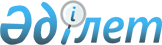 О бюджетах сельских округов района Аққулы на 2020 - 2022 годыРешение маслихата района Аққулы Павлодарской области от 27 декабря 2019 года № 246/51. Зарегистрировано Департаментом юстиции Павлодарской области 5 января 2020 года № 6703.
      В соответствии с пунктом 2 статьи 75 Бюджетного Кодекса Республики Казахстан от 4 декабря 2008 года, подпунктом 1) пункта 1 статьи 6 Закона Республики Казахстан от 23 января 2001 года "О местном государственном управлении и самоуправлении в Республике Казахстан", пунктом 4 статьи 18 Закона Республики Казахстан от 8 июля 2005 года "О государственном регулировании развития агропромышленного комплекса и сельских территорий", маслихат района Аққулы РЕШИЛ:
      1. Утвердить бюджет сельского округа Аққулы на 2020 - 2022 годы согласно приложениям 1, 2, 3 соответственно, в том числе на 2020 год в следующих объемах:
      1) доходы – 394 619 тысяч тенге, в том числе:
      налоговые поступления – 6 683 тысяч тенге;
      поступления трансфертов – 387 936 тысяч тенге;
      2) затраты – 396 392 тысяч тенге;
      3) чистое бюджетное кредитование – равно нулю;
      4) сальдо по операциям с финансовыми активами – равно нулю;
      5) дефицит (профицит) бюджета – -1 773 тысяч тенге;
      6) финансирование дефицита (использование профицита) бюджета – 1773 тысяч тенге.
      Сноска. Пункт 1 - в редакции решения маслихата района Аққулы Павлодарской области от 20.11.2020 № 284/58 (вводится в действие с 01.01.2020).


      2. Утвердить бюджет Баймульдинского сельского округа на 2020 - 2022 годы согласно приложениям 4, 5, 6 соответственно, в том числе на 2020 год в следующих объемах:
      1) доходы – 45 046 тысяч тенге, в том числе:
      налоговые поступления – 571 тысяч тенге;
      поступления трансфертов – 44 475 тысяч тенге;
      2) затраты – 45 046 тысяч тенге;
      3) чистое бюджетное кредитование – равно нулю;
      4) сальдо по операциям с финансовыми активами – равно нулю;
      5) дефицит (профицит) бюджета – равно нулю;
      6) финансирование дефицита (использование профицита) бюджета – равно нулю.
      Сноска. Пункт 2 - в редакции решения маслихата района Аққулы Павлодарской области от 20.11.2020 № 284/58 (вводится в действие с 01.01.2020).


      3. Утвердить бюджет Жамбылского сельского округа на 2020 - 2022 годы согласно приложениям 7, 8, 9 соответственно, в том числе на 2020 год в следующих объемах:
      1) доходы – 54 177 тысяч тенге, в том числе:
      налоговые поступления – 966 тысяч тенге;
      неналоговые поступления – 480 тысяч тенге;
      поступления трансфертов – 52 731 тысяч тенге;
      2) затраты – 54 177 тысяч тенге;
      3) чистое бюджетное кредитование – равно нулю;
      4) сальдо по операциям с финансовыми активами – равно нулю;
      5) дефицит (профицит) бюджета – равно нулю;
      6) финансирование дефицита (использование профицита) бюджета – равно нулю.
      Сноска. Пункт 3 - в редакции решения маслихата района Аққулы Павлодарской области от 20.11.2020 № 284/58 (вводится в действие с 01.01.2020).


      4. Утвердить бюджет Кызылагашского сельского округа на 2020 - 2022 годы согласно приложениям 10, 11, 12 соответственно, в том числе на 2020 год в следующих объемах:
      1) доходы – 29 072 тысяч тенге, в том числе:
      налоговые поступления – 443 тысяч тенге;
      неналоговые поступления – 745 тысяч тенге;
      поступления трансфертов – 27 884 тысяч тенге;
      2) затраты – 29 072 тысяч тенге;
      3) чистое бюджетное кредитование – равно нулю;
      4) сальдо по операциям с финансовыми активами – равно нулю;
      5) дефицит (профицит) бюджета – равно нулю;
      6) финансирование дефицита (использование профицита) бюджета – равно нулю.
      Сноска. Пункт 4 - в редакции решения маслихата района Аққулы Павлодарской области от 20.11.2020 № 284/58 (вводится в действие с 01.01.2020).


      5. Утвердить бюджет сельского округа Қарақала на 2020 - 2022 годы согласно приложениям 13, 14, 15 соответственно, в том числе на 2020 год в следующих объемах:
      1) доходы – 67 476 тысяч тенге, в том числе:
      налоговые поступления – 1 855 тысяч тенге;
      неналоговые поступления – 2 340 тысяч тенге;
      поступления трансфертов – 63 281 тысяч тенге;
      2) затраты – 67 476 тысяч тенге;
      3) чистое бюджетное кредитование – равно нулю;
      4) сальдо по операциям с финансовыми активами – равно нулю;
      5) дефицит (профицит) бюджета – равно нулю;
      6) финансирование дефицита (использование профицита) бюджета – равно нулю.
      Сноска. Пункт 5 - в редакции решения маслихата района Аққулы Павлодарской области от 20.11.2020 № 284/58 (вводится в действие с 01.01.2020).


      6. Утвердить бюджет Майкарагайского сельского округа на 2020 - 2022 годы согласно приложениям 16, 17, 18 соответственно, в том числе на 2020 год в следующих объемах:
      1) доходы – 28 233 тысяч тенге, в том числе:
      налоговые поступления – 638 тысяч тенге;
      поступления трансфертов – 27 595 тысяч тенге;
      2) затраты – 28 233 тысяч тенге;
      3) чистое бюджетное кредитование – равно нулю;
      4) сальдо по операциям с финансовыми активами – равно нулю;
      5) дефицит (профицит) бюджета – равно нулю;
      6) финансирование дефицита (использование профицита) бюджета – равно нулю.
      Сноска. Пункт 6 - в редакции решения маслихата района Аққулы Павлодарской области от 20.11.2020 № 284/58 (вводится в действие с 01.01.2020).


      7. Утвердить бюджет Малыбайского сельского округа на 2020 - 2022 годы согласно приложениям 19, 20, 21 соответственно, в том числе на 2020 год в следующих объемах:
      1) доходы – 39 299 тысяч тенге, в том числе:
      налоговые поступления – 1 111 тысяч тенге;
      неналоговые поступления – 2 426 тысяч тенге;
      поступления трансфертов – 35 762 тысяч тенге;
      2) затраты – 39 299 тысяч тенге;
      3) чистое бюджетное кредитование – равно нулю;
      4) сальдо по операциям с финансовыми активами – равно нулю;
      5) дефицит (профицит) бюджета – равно нулю;
      6) финансирование дефицита (использование профицита) бюджета – равно нулю.
      Сноска. Пункт 7 - в редакции решения маслихата района Аққулы Павлодарской области от 20.11.2020 № 284/58 (вводится в действие с 01.01.2020).


      8. Утвердить бюджет Шакинского сельского округа на 2020 - 2022 годы согласно приложениям 22, 23, 24 соответственно, в том числе на 2020 год в следующих объемах:
      1) доходы – 26 332 тысяч тенге, в том числе:
      налоговые поступления – 458 тысяч тенге;
      неналоговые поступления – 50 тысяч тенге;
      поступления трансфертов – 25 824 тысяч тенге;
      2) затраты – 26 332 тысяч тенге;
      3) чистое бюджетное кредитование – равно нулю;
      4) сальдо по операциям с финансовыми активами – равно нулю;
      5) дефицит (профицит) бюджета – равно нулю;
      6) финансирование дефицита (использование профицита) бюджета – равно нулю.
      Сноска. Пункт 8 - в редакции решения маслихата района Аққулы Павлодарской области от 20.11.2020 № 284/58 (вводится в действие с 01.01.2020).


      9. Утвердить бюджет Шарбактинского сельского округа на 2020 - 2022 годы согласно приложениям 25, 26, 27 соответственно, в том числе на 2020 год в следующих объемах:
      1) доходы – 98 585 тысяч тенге, в том числе:
      налоговые поступления – 920 тысяч тенге;
      неналоговые поступления – 1 098 тысяч тенге;
      поступления трансфертов – 96 567 тысяч тенге;
      2) затраты – 98 585 тысяч тенге;
      3) чистое бюджетное кредитование – равно нулю;
      4) сальдо по операциям с финансовыми активами – равно нулю;
      5) дефицит (профицит) бюджета – равно нулю;
      6) финансирование дефицита (использование профицита) бюджета – равно нулю.
      Сноска. Пункт 9 - в редакции решения маслихата района Аққулы Павлодарской области от 20.11.2020 № 284/58 (вводится в действие с 01.01.2020).


      10. Утвердить бюджет Ямышевского сельского округа на 2020 - 2022 годы согласно приложениям 28, 29, 30 соответственно, в том числе на 2020 год в следующих объемах:
      1) доходы – 83 419 тысяч тенге, в том числе:
      налоговые поступления – 1 610 тысяч тенге;
      неналоговые поступления – 923 тысяч тенге;
      поступления трансфертов – 80 886 тысяч тенге;
      2) затраты – 83 419 тысяч тенге;
      3) чистое бюджетное кредитование – равно нулю;
      4) сальдо по операциям с финансовыми активами – равно нулю;
      5) дефицит (профицит) бюджета – равно нулю;
      6) финансирование дефицита (использование профицита) бюджета – равно нулю.
      Сноска. Пункт 10 - в редакции решения маслихата района Аққулы Павлодарской области от 20.11.2020 № 284/58 (вводится в действие с 01.01.2020).


      11. Учесть в бюджетах сельских округов на 2020 год объемы субвенций, передаваемых из районного бюджета в сумме 497 686 тысяч тенге, в том числе:
      Аққулы – 138 895 тысяч тенге;
      Баймульдинский – 24 091 тысяч тенге;
      Жамбылский – 44 837 тысяч тенге;
      Кызылагашский – 21 282 тысяч тенге;
      Кызыласкерский – 53 336 тысяч тенге;
      Майкарагайский – 21 833 тысяч тенге;
      Малыбайский – 28 519 тысяч тенге;
      Шакинский – 19 287 тысяч тенге;
      Шарбактинский – 85 262 тысяч тенге;
      Ямышевский – 60 344 тысяч тенге.
      12. Специалистам в области здравоохранения, социального обеспечения, образования, культуры, спорта, ветеринарии, лесного хозяйства и особо охраняемых природных территорий, являющимся гражданскими служащими и работающим в сельских населенных пунктах, а также указанным специалистам, работающим в государственных организациях, финансируемых из местных бюджетов, предусмотреть повышенные на двадцать пять процентов оклады и тарифные ставки по сравнению со ставками специалистов, занимающихся этими видами деятельности в городских условиях.
      13. Контроль за исполнением настоящего решения возложить на постоянную комиссию районного маслихата по экономике и бюджетной политике, законности и защите прав человека.
      14. Настоящее решение вводится в действие с 1 января 2020 года. Бюджет сельского округа Аққулы на 2020 год
(с изменениями)
      Сноска. Приложение 1 - в редакции решения маслихата района Аққулы Павлодарской области от 20.11.2020 № 284/58 (вводится в действие с 01.01.2020). Бюджет сельского округа Аққулы на 2021 год Бюджет сельского округа Аққулы на 2022 год Бюджет Баймульдинского сельского округа на 2020 год
(с изменениями)
      Сноска. Приложение 4 - в редакции решения маслихата района Аққулы Павлодарской области от 20.11.2020 № 284/58 (вводится в действие с 01.01.2020). Бюджет Баймульдинского сельского округа на 2021 год Бюджет Баймульдинского сельского округа на 2022 год Бюджет Жамбылского сельского округа на 2020 год
(с изменениями)
      Сноска. Приложение 7 - в редакции решения маслихата района Аққулы Павлодарской области от 20.11.2020 № 284/58 (вводится в действие с 01.01.2020). Бюджет Жамбылского сельского округа на 2021 год Бюджет Жамбылского сельского округа на 2022 год Бюджет Кызылагашского сельского округа на 2020 год
(с изменениями)
      Сноска. Приложение 10 - в редакции решения маслихата района Аққулы Павлодарской области от 20.11.2020 № 284/58 (вводится в действие с 01.01.2020). Бюджет Кызылагашского сельского округа на 2021 год Бюджет Кызылагашского сельского округа на 2022 год Бюджет сельского округа Қарақала на 2020 год
(с изменениями)
      Сноска. Приложение 13 - в редакции решения маслихата района Аққулы Павлодарской области от 20.11.2020 № 284/58 (вводится в действие с 01.01.2020). Бюджет Кызыласкерского сельского округа на 2021 год Бюджет Кызыласкерского сельского округа на 2022 год Бюджет Майкарагайского сельского округа на 2020 год
(с изменениями)
      Сноска. Приложение 16 - в редакции решения маслихата района Аққулы Павлодарской области от 20.11.2020 № 284/58 (вводится в действие с 01.01.2020). Бюджет Майкарагайского сельского округа на 2021 год Бюджет Майкарагайского сельского округа на 2022 год Бюджет Малыбайского сельского округа на 2020 год
(с изменениями)
      Сноска. Приложение 19 - в редакции решения маслихата района Аққулы Павлодарской области от 20.11.2020 № 284/58 (вводится в действие с 01.01.2020). Бюджет Малыбайского сельского округа на 2021 год Бюджет Малыбайского сельского округа на 2022 год Бюджет Шакинского сельского округа на 2020 год
(с изменениями)
      Сноска. Приложение 22 - в редакции решения маслихата района Аққулы Павлодарской области от 20.11.2020 № 284/58 (вводится в действие с 01.01.2020). Бюджет Шакинского сельского округа на 2021 год Бюджет Шакинского сельского округа на 2022 год Бюджет Шарбактинского сельского округа на 2020 год
(с изменениями)
      Сноска. Приложение 25 - в редакции решения маслихата района Аққулы Павлодарской области от 20.11.2020 № 284/58 (вводится в действие с 01.01.2020). Бюджет Шарбактинского сельского округа на 2021 год Бюджет Шарбактинского сельского округа на 2022 год Бюджет Ямышевского сельского округа на 2020 год
(с изменениями)
      Сноска. Приложение 28 - в редакции решения маслихата района Аққулы Павлодарской области от 20.11.2020 № 284/58 (вводится в действие с 01.01.2020). Бюджет Ямышевского сельского округа на 2021 год Бюджет Ямышевского сельского округа на 2022 год
					© 2012. РГП на ПХВ «Институт законодательства и правовой информации Республики Казахстан» Министерства юстиции Республики Казахстан
				
      Председатель сессии, секретарь

      маслихата района Аққулы 

С. Мусинова
Приложение 1
к решению маслихата
района Аққулы
от 27 декабря 2019 года
№ 246/51
Категория
Категория
Категория
Категория
Сумма (тысяч тенге)
Класс
Класс
Класс
Сумма (тысяч тенге)
Подкласс
Подкласс
Сумма (тысяч тенге)
Наименование
Сумма (тысяч тенге)
1
2
3
4
5
1. Доходы
394619
1
Налоговые поступления
6683
01
Подоходный налог
2868
2
Индивидуальный подоходный налог
2868
04
Налоги на собственность
3775
1
Налоги на имущество
140
3
Земельный налог
320
4
Налог на транспортные средства 
3315
05
Внутренние налоги на товары, работы и услуги
40
4
Сборы за ведение предпринимательской и профессиональной деятельности
40
4
Поступления трансфертов 
387936
02
Трансферты из вышестоящих органов государственного управления
387936
3
Трансферты из районного (города областного значения) бюджета
387936
Функциональная группа
Функциональная группа
Функциональная группа
Функциональная группа
Функциональная группа
Сумма (тысяч тенге)
Функциональная подгруппа
Функциональная подгруппа
Функциональная подгруппа
Функциональная подгруппа
Сумма (тысяч тенге)
Администратор бюджетной программы
Администратор бюджетной программы
Администратор бюджетной программы
Сумма (тысяч тенге)
Программа
Программа
Сумма (тысяч тенге)
Наименование
Сумма (тысяч тенге)
1
2
3
4
5
6
2. Затраты
396 392
01
Государственные услуги общего характера
82 123
1
Представительные, исполнительные и другие органы, выполняющие общие функции государственного управления
82 123
124
Аппарат акима города районного значения, села, поселка, сельского округа
82 123
001
Услуги по обеспечению деятельности акима города районного значения, села, поселка, сельского округа
34 571
032
Капитальные расходы подведомственных государственных учреждений и организаций
47 552
04
Образование
104 809
1
Дошкольное воспитание и обучение
104 809
124
Аппарат акима города районного значения, села, поселка, сельского округа
104 809
004
Дошкольное воспитание и обучение и организация медицинского обслуживания в организациях дошкольного воспитания и обучения
97 445
041
Реализация государственного образовательного заказа в дошкольных организациях образования
7 364
06
Социальная помощь и социальное обеспечение 
1 420
2
Социальная помощь
1 420
124
Аппарат акима города районного значения, села, поселка, сельского округа
1 420
003
Оказание социальной помощи нуждающимся гражданам на дому
1 420
07
Жилищно – коммунальное хозяйство
18 753
3
Благоустройство населенных пунктов
18 753
124
Аппарат акима города районного значения, села, поселка, сельского округа
18 753
008
Освещение улиц в населенных пунктах
9 600
009
Обеспечение санитарии населенных пунктов
1 800
011
Благоустройство и озеленение населенных пунктов
7 353
12
Транспорт и коммуникации
4 424
1
Автомобильный транспорт
4 424
124
Аппарат акима города районного значения, села, поселка, сельского округа
4 424
013
Обеспечение функционирования автомобильных дорог в городах районного значения, селах, поселках, сельских округах
4 424
13
Прочие
184 863
9
Прочие
184 863
124
Аппарат акима города районного значения, села, поселка, сельского округа
184 863
057
Реализация мероприятий по социальной и инженерной инфраструктуре в сельских населенных пунктах в рамках проекта "Ауыл-Ел бесігі"
184 863
3. Чистое бюджетное кредитование 
0
4. Сальдо по операциям с финансовыми активами 
0
5. Дефицит (профицит) бюджета 
-1 773
6. Финансирование дефицита (использование профицита) бюджета 
1 773Приложение 2
к решению маслихата
района Аққулы
от 27 декабря 2019 года
№ 246/51
Категория
Категория
Категория
Категория
Сумма (тысяч тенге)
Класс
Класс
Класс
Сумма (тысяч тенге)
Подкласс
Подкласс
Сумма (тысяч тенге)
Наименование
Сумма (тысяч тенге)
1
2
3
4
5
1.Доходы
146 490
1
Налоговые поступления
7 037
04
Налоги на собственность 
7 037
1
Налоги на имущества
297
3
Земельный налог
347
4
Налог на транспортные средства
6 393
4
Поступления трансфертов
139 453
02
Трансферты из вышестоящих органов государственного управления
139 453
3
Трансферты из районного (города областного значения) бюджета
139 453
Функциональная группа
Функциональная группа
Функциональная группа
Функциональная группа
Функциональная группа
Сумма (тысяч тенге)
Функциональная подгруппа
Функциональная подгруппа
Функциональная подгруппа
Функциональная подгруппа
Сумма (тысяч тенге)
Администратор бюджетной программы
Администратор бюджетной программы
Администратор бюджетной программы
Сумма (тысяч тенге)
Программа
Программа
Сумма (тысяч тенге)
Наименование
Сумма (тысяч тенге)
1
2
3
4
5
6
2. Затраты 
146 490
01
Государственные услуги общего характера
28 774
1
Представительные, исполнительные и другие органы, выполняющие общие функции государственного управления
28 774
124
Аппарат акима города районного значения, села, поселка, сельского округа
28 774
001
Услуги по обеспечению деятельности акима города районного значения, села, поселка, сельского округа
28 613
032
Капитальные расходы подведомственных государственных учреждений и организаций
161
04
Образование
102 633
1
Дошкольное воспитание и обучение
102 633
124
Аппарат акима города районного значения, села, поселка, сельского округа
102 633
004
Дошкольное воспитание и обучение и организация медицинского обслуживания в организациях дошкольного воспитания и обучения
95 565
041
Реализация государственного образовательного заказа в дошкольных организациях образования
7 068
06
Социальная помощь и социальное обеспечение 
2 883
2
Социальное обеспечение
2 883
124
Аппарат акима города районного значения, села, поселка, сельского округа
2 883
003
Оказание социальной помощи нуждающимся гражданам на дому
2 883
07
Жилищно – коммунальное хозяйство
10 890
3
Благоустройство населенных пунктов
10 890
124
Аппарат акима города районного значения, села, поселка, сельского округа
10 890
008
Обеспечение санитарии населенных пунктов
6 900
011
Благоустройство и озеленение населенных пунктов
3 990
12
Транспорт и коммуникации
1 310
1
Автомобильный транспорт
1 310
124
Аппарат акима города районного значения, села, поселка, сельского округа
1 310
013
Обеспечение функционирования автомобильных дорог в городах районного значения, селах, поселках, сельских округах
1 310
3. Чистое бюджетное кредитование 
0
4. Сальдо по операциям с финансовыми активами 
0
5. Дефицит (профицит) бюджета 
0
6. Финансирование дефицита (использование профицита) бюджета 
0Приложение 3
к решению маслихата
района Аққулы
от 27 декабря 2019 года
№ 246/51
Категория
Категория
Категория
Категория
Сумма (тысяч тенге)
Класс
Класс
Класс
Сумма (тысяч тенге)
Подкласс
Подкласс
Сумма (тысяч тенге)
Наименование
Сумма (тысяч тенге)
1
2
3
4
5
1.Доходы
155 381
1
Налоговые поступления
7 351
04
Налоги на собственность 
7 351
1
Налоги на имущества
311
3
Земельный налог
365
4
Налог на транспортные средства
6 675
4
Поступления трансфертов
148 030
02
Трансферты из вышестоящих органов государственного управления
148 030
3
Трансферты из районного (города областного значения) бюджета
148 030
Функциональная группа
Функциональная группа
Функциональная группа
Функциональная группа
Функциональная группа
Сумма (тысяч тенге)
Функциональная подгруппа
Функциональная подгруппа
Функциональная подгруппа
Функциональная подгруппа
Сумма (тысяч тенге)
Администратор бюджетной программы
Администратор бюджетной программы
Администратор бюджетной программы
Сумма (тысяч тенге)
Программа
Программа
Сумма (тысяч тенге)
Наименование
Сумма (тысяч тенге)
1
2
3
4
5
6
2. Затраты 
155 381
01
Государственные услуги общего характера
30 501
1
Представительные, исполнительные и другие органы, выполняющие общие функции государственного управления
30 501
124
Аппарат акима города районного значения, села, поселка, сельского округа
30 501
001
Услуги по обеспечению деятельности акима города районного значения, села, поселка, сельского округа
30 330
032
Капитальные расходы подведомственных государственных учреждений и организаций
171
04
Образование
108 791
1
Дошкольное воспитание и обучение
108 791
124
Аппарат акима города районного значения, села, поселка, сельского округа
108 791
004
Дошкольное воспитание и обучение и организация медицинского обслуживания в организациях дошкольного воспитания и обучения
101 299
041
Реализация государственного образовательного заказа в дошкольных организациях образования
7 492
06
Социальная помощь и социальное обеспечение 
3 056
2
Социальное обеспечение
3 056
124
Аппарат акима города районного значения, села, поселка, сельского округа
3 056
003
Оказание социальной помощи нуждающимся гражданам на дому
3 056
07
Жилищно – коммунальное хозяйство
11 644
3
Благоустройство населенных пунктов
11 644
124
Аппарат акима города районного значения, села, поселка, сельского округа
11 644
008
Обеспечение санитарии населенных пунктов
7 415
011
Благоустройство и озеленение населенных пунктов
4 229
12
Транспорт и коммуникации
1 389
1
Автомобильный транспорт
1 389
124
Аппарат акима города районного значения, села, поселка, сельского округа
1 389
013
Обеспечение функционирования автомобильных дорог в городах районного значения, селах, поселках, сельских округах
1 389
3. Чистое бюджетное кредитование 
0
4. Сальдо по операциям с финансовыми активами 
0
5. Дефицит (профицит) бюджета 
0
6. Финансирование дефицита (использование профицита) бюджета 
0Приложение 4
к решению маслихата
района Аққулы
от 27 декабря 2019 года
№ 246/51
Категория
Категория
Категория
Категория
Сумма (тысяч тенге)
Класс
Класс
Класс
Сумма (тысяч тенге)
Подкласс
Подкласс
Сумма (тысяч тенге)
Наименование
Сумма (тысяч тенге)
1
2
3
4
5
1. Доходы
45046
1
Налоговые поступления
571
01
Подоходный налог
10
2
Индивидуальный подоходный налог
10
04
Налоги на собственность
561
1
Налоги на имущество
40
3
Земельный налог
60
4
Налог на транспортные средства
461
4
Поступления трансфертов 
44475
02
Трансферты из вышестоящих органов государственного управления
44475
3
Трансферты из районного (города областного значения) бюджета
44475
Функциональная группа
Функциональная группа
Функциональная группа
Функциональная группа
Функциональная группа
Сумма (тысяч тенге)
Функциональная подгруппа
Функциональная подгруппа
Функциональная подгруппа
Функциональная подгруппа
Сумма (тысяч тенге)
Администратор бюджетной программы
Администратор бюджетной программы
Администратор бюджетной программы
Сумма (тысяч тенге)
Программа
Программа
Сумма (тысяч тенге)
Наименование
Сумма (тысяч тенге)
1
2
3
4
5
6
2. Затраты
45 046
01
Государственные услуги общего характера
38 507
1
Представительные, исполнительные и другие органы, выполняющие общие функции государственного управления
38 507
124
Аппарат акима города районного значения, села, поселка, сельского округа
38 507
001
Услуги по обеспечению деятельности акима города районного значения, села, поселка, сельского округа
23 893
022
Капитальные расходы государственного органа
14 614
06
Социальная помощь и социальное обеспечение 
1 203
2
Социальная помощь
1 203
124
Аппарат акима города районного значения, села, поселка, сельского округа
1 203
003
Оказание социальной помощи нуждающимся гражданам на дому
1 203
07
Жилищно – коммунальное хозяйство
2 782
3
Благоустройство населенных пунктов
2 782
124
Аппарат акима города районного значения, села, поселка, сельского округа
2 782
008
Освещение улиц в населенных пунктах
1 527
009
Обеспечение санитарии населенных пунктов
800
010
Содержание мест захоронений и погребение безродных
155
011
Благоустройство и озеленение населенных пунктов
300
08
Культура, спорт, туризм и информационное пространство
250
1
Деятельность в области культуры
250
124
Аппарат акима города районного значения, села, поселка, сельского округа
250
006
Поддержка культурно-досуговой работы на местном уровне
250
12
Транспорт и коммуникации
2 304
1
Автомобильный транспорт
2 304
124
Аппарат акима города районного значения, села, поселка, сельского округа
2 304
013
Обеспечение функционирования автомобильных дорог в городах районного значения, селах, поселках, сельских округах
2 304
3. Чистое бюджетное кредитование 
0
4. Сальдо по операциям с финансовыми активами 
0
5. Дефицит (профицит) бюджета 
0
6. Финансирование дефицита (использование профицита) бюджета 
0Приложение 5
к решению маслихата
района Аққулы
от 27 декабря 2019 года
№ 246/51
Категория
Категория
Категория
Категория
Сумма (тысяч тенге)
Класс
Класс
Класс
Сумма (тысяч тенге)
Подкласс
Подкласс
Сумма (тысяч тенге)
Наименование
Сумма (тысяч тенге)
1
2
3
4
5
1.Доходы
25 819
1
Налоговые поступления
3 001
04
Налоги на собственность 
3 001
1
Налоги на имущества
85
3
Земельный налог
195
4
Налог на транспортные средства
2 721
4
Поступления трансфертов
22 818
02
Трансферты из вышестоящих органов государственного управления
22 818
3
Трансферты из районного (города областного значения) бюджета
22 818
Функциональная группа
Функциональная группа
Функциональная группа
Функциональная группа
Функциональная группа
Сумма (тысяч тенге)
Функциональная подгруппа
Функциональная подгруппа
Функциональная подгруппа
Функциональная подгруппа
Сумма (тысяч тенге)
Администратор бюджетной программы
Администратор бюджетной программы
Администратор бюджетной программы
Сумма (тысяч тенге)
Программа
Программа
Сумма (тысяч тенге)
Наименование
Сумма (тысяч тенге)
1
2
3
4
5
6
2. Затраты 
25 819
01
Государственные услуги общего характера
19 740
1
Представительные, исполнительные и другие органы, выполняющие общие функции государственного управления
19 740
124
Аппарат акима города районного значения, села, поселка, сельского округа
19 740
001
Услуги по обеспечению деятельности акима города районного значения, села, поселка,
19 085
022
Капитальные расходы государственного органа
655
06
Социальная помощь и социальное обеспечение 
1 622
2
Социальное обеспечение
1 622
124
Аппарат акима города районного значения, села, поселка, сельского округа
1 622
003
Оказание социальной помощи нуждающимся гражданам на дому
1 622
07
Жилищно – коммунальное хозяйство
2 602
3
Благоустройство населенных пунктов
2 602
124
Аппарат акима города районного значения, села, поселка, сельского округа
2 602
008
Освещение улиц в населенных пунктах
1 272
009
Обеспечение санитарии населенных пунктов
848
010
Содержание мест захоронений и погребение безродных
164
011
Благоустройство и озеленение населенных пунктов
318
08
Культура, спорт, туризм и информационное пространство
265
1
Деятельность в области культуры
265
124
Аппарат акима города районного значения, села, поселка, сельского округа
265
006
Поддержка культурно-досуговой работы на местном уровне
265
12
Транспорт и коммуникации
1 590
1
Автомобильный транспорт
1 590
124
Аппарат акима города районного значения, села, поселка, сельского округа
1 590
013
Обеспечение функционирования автомобильных дорог в городах районного значения, селах, поселках, сельских округах
1 590
3. Чистое бюджетное кредитование 
0
4. Сальдо по операциям с финансовыми активами 
0
5. Дефицит (профицит) бюджета 
0
6. Финансирование дефицита (использование профицита) бюджета 
0Приложение 6
к решению маслихата
района Аққулы
от 27 декабря 2019 года
№ 246/51
Категория
Категория
Категория
Категория
Сумма (тысяч тенге)
Класс
Класс
Класс
Сумма (тысяч тенге)
Подкласс
Подкласс
Сумма (тысяч тенге)
Наименование
Сумма (тысяч тенге)
1
2
3
4
5
1.Доходы
27 367
1
Налоговые поступления
3 117
04
Налоги на собственность 
3 117
1
Налоги на имущества
89
3
Земельный налог
204
4
Налог на транспортные средства
2 824
4
Поступления трансфертов
24 250
02
Трансферты из вышестоящих органов государственного управления
24 250
3
Трансферты из районного (города областного значения) бюджета
24 250
Функциональная группа
Функциональная группа
Функциональная группа
Функциональная группа
Функциональная группа
Сумма (тысяч тенге)
Функциональная подгруппа
Функциональная подгруппа
Функциональная подгруппа
Функциональная подгруппа
Сумма (тысяч тенге)
Администратор бюджетной программы
Администратор бюджетной программы
Администратор бюджетной программы
Сумма (тысяч тенге)
Программа
Программа
Сумма (тысяч тенге)
Наименование
Сумма (тысяч тенге)
1
2
3
4
5
6
2. Затраты 
27 367
01
Государственные услуги общего характера
20 924
1
Представительные, исполнительные и другие органы, выполняющие общие функции государственного управления
20 924
124
Аппарат акима города районного значения, села, поселка, сельского округа
20 924
001
Услуги по обеспечению деятельности акима города районного значения, села, поселка,
20 230
022
Капитальные расходы государственного органа
694
06
Социальная помощь и социальное обеспечение 
1 719
2
Социальное обеспечение
1 719
124
Аппарат акима города районного значения, села, поселка, сельского округа
1 719
003
Оказание социальной помощи нуждающимся гражданам на дому
1 719
07
Жилищно – коммунальное хозяйство
2 758
3
Благоустройство населенных пунктов
2 758
124
Аппарат акима города районного значения, села, поселка, сельского округа
2 758
008
Освещение улиц в населенных пунктах
1 348
009
Обеспечение санитарии населенных пунктов
899
010
Содержание мест захоронений и погребение безродных
174
011
Благоустройство и озеленение населенных пунктов
337
08
Культура, спорт, туризм и информационное пространство
281
1
Деятельность в области культуры
281
124
Аппарат акима города районного значения, села, поселка, сельского округа
281
006
Поддержка культурно-досуговой работы на местном уровне
281
12
Транспорт и коммуникации
1 685
1
Автомобильный транспорт
1 685
124
Аппарат акима города районного значения, села, поселка, сельского округа
1 685
013
Обеспечение функционирования автомобильных дорог в городах районного значения, селах, поселках, сельских округах
1 685
3. Чистое бюджетное кредитование 
0
4. Сальдо по операциям с финансовыми активами 
0
5. Дефицит (профицит) бюджета 
0
6. Финансирование дефицита (использование профицита) бюджета 
0Приложение 7
к решению маслихата
района Аққулы
от 27 декабря 2019 года
№ 246/51
Категория
Категория
Категория
Категория
Сумма (тысяч тенге)
Класс
Класс
Класс
Сумма (тысяч тенге)
Подкласс
Подкласс
Сумма (тысяч тенге)
Наименование
Сумма (тысяч тенге)
1
2
3
4
5
1. Доходы
54177
1
Налоговые поступления
966
01
Подоходный налог
295
2
Индивидуальный подоходный налог
295
04
Налоги на собственность 
671
1
Налоги на имущество
40
3
Земельный налог
120
4
Налог на транспортные средства 
511
2
Неналоговые поступления
480
06
Прочие неналоговые поступления
480
1
Прочие неналоговые поступления
480
4
Поступления трансфертов 
52731
02
Трансферты из вышестоящих органов государственного управления
52731
3
Трансферты из районного (города областного значения) бюджета
52731
Функциональная группа
Функциональная группа
Функциональная группа
Функциональная группа
Функциональная группа
Сумма (тысяч тенге)
Функциональная подгруппа
Функциональная подгруппа
Функциональная подгруппа
Функциональная подгруппа
Сумма (тысяч тенге)
Администратор бюджетной программы
Администратор бюджетной программы
Администратор бюджетной программы
Сумма (тысяч тенге)
Программа
Программа
Сумма (тысяч тенге)
Наименование
Сумма (тысяч тенге)
1
2
3
4
5
6
2. Затраты
54 177
01
Государственные услуги общего характера
22 366
1
Представительные, исполнительные и другие органы, выполняющие общие функции государственного управления
22 366
124
Аппарат акима города районного значения, села, поселка, сельского округа
22 366
001
Услуги по обеспечению деятельности акима города районного значения, села, поселка, сельского округа
21 928
022
Капитальные расходы государственного органа
438
04
Образование
23 755
1
Дошкольное воспитание и обучение
21 915
124
Аппарат акима города районного значения, села, поселка, сельского округа
21 915
004
Дошкольное воспитание и обучение и организация медицинского обслуживания в организациях дошкольного воспитания и обучения
21 915
2
Начальное, основное среднее и общее среднее образование
1 840
124
Аппарат акима города районного значения, села, поселка, сельского округа
1 840
005
Организация бесплатного подвоза учащихся до ближайшей школы и обратно в сельской местности
1 840
06
Социальная помощь и социальное обеспечение 
2 864
2
Социальная помощь
2 864
124
Аппарат акима города районного значения, села, поселка, сельского округа
2 864
003
Оказание социальной помощи нуждающимся гражданам на дому
2 864
07
Жилищно – коммунальное хозяйство
3 690
2
Коммунальное хозяйство
200
124
Аппарат акима города районного значения, села, поселка, сельского округа
200
014
Организация водоснабжения населенных пунктов
200
3
Благоустройство населенных пунктов
3 490
124
Аппарат акима города районного значения, села, поселка, сельского округа
3 490
008
Освещение улиц в населенных пунктах
2 190
009
Обеспечение санитарии населенных пунктов
700
010
Содержание мест захоронений и погребение безродных
100
011
Благоустройство и озеленение населенных пунктов
500
08
Культура, спорт, туризм и информационное пространство
100
1
Деятельность в области культуры
100
124
Аппарат акима города районного значения, села, поселка, сельского округа
100
006
Поддержка культурно-досуговой работы на местном уровне
100
12
Транспорт и коммуникации
1 402
1
Автомобильный транспорт
1 402
124
Аппарат акима города районного значения, села, поселка, сельского округа
1 402
013
Обеспечение функционирования автомобильных дорог в городах районного значения, селах, поселках, сельских округах
1 402
3. Чистое бюджетное кредитование 
0
4. Сальдо по операциям с финансовыми активами 
0
5. Дефицит (профицит) бюджета 
0
6. Финансирование дефицита (использование профицита) бюджета 
0Приложение 8
к решению маслихата
района Аққулы
от 27 декабря 2019 года
№ 246/51
Категория
Категория
Категория
Категория
Сумма (тысяч тенге)
Класс
Класс
Класс
Сумма (тысяч тенге)
Подкласс
Подкласс
Сумма (тысяч тенге)
Наименование
Сумма (тысяч тенге)
1
2
3
4
5
1.Доходы
48 019
1
Налоговые поступления
3 215
04
Налоги на собственность 
3 215
1
Налоги на имущества
109
3
Земельный налог
301
4
Налог на транспортные средства
2 805
4
Поступления трансфертов
44 804
02
Трансферты из вышестоящих органов государственного управления
44 804
3
Трансферты из районного (города областного значения) бюджета
44 804
Функциональная группа
Функциональная группа
Функциональная группа
Функциональная группа
Функциональная группа
Сумма (тысяч тенге)
Функциональная подгруппа
Функциональная подгруппа
Функциональная подгруппа
Функциональная подгруппа
Сумма (тысяч тенге)
Администратор бюджетной программы
Администратор бюджетной программы
Администратор бюджетной программы
Сумма (тысяч тенге)
Программа
Программа
Сумма (тысяч тенге)
Наименование
Сумма (тысяч тенге)
1
2
3
4
5
6
2. Затраты 
48 019
01
Государственные услуги общего характера
17 664
1
Представительные, исполнительные и другие органы, выполняющие общие функции государственного управления
17 664
124
Аппарат акима города районного значения, села, поселка, сельского округа
17 664
001
Услуги по обеспечению деятельности акима города районного значения, села, поселка, сельского округа
17 200
022
Капитальные расходы государственного органа
464
04
Образование
23 185
1
Дошкольное воспитание и обучение
21 234
124
Аппарат акима города районного значения, села, поселка, сельского округа
21 234
004
Дошкольное воспитание и обучение и организация медицинского обслуживания в организациях дошкольного воспитания и обучения
21 234
2
Начальное, основное среднее и общее среднее образование
1 951
124
Аппарат акима города районного значения, села, поселка, сельского округа
1 951
005
Организация бесплатного подвоза учащихся до ближайшей школы и обратно в сельской местности
1 951
06
Социальная помощь и социальное обеспечение 
3 036
2
Социальное обеспечение
3 036
124
Аппарат акима города районного значения, села, поселка, сельского округа
3 036
003
Оказание социальной помощи нуждающимся
3 036
07
Жилищно – коммунальное хозяйство
3 074
2
Коммунальное хозяйство
212
124
Аппарат акима города районного значения, села, поселка, сельского округа
212
014
Функционирование системы водоснабжения и водоотведения
212
3
Благоустройство населенных пунктов
2 862
124
Аппарат акима города районного значения, села, поселка, сельского округа
2 862
008
Освещение улиц в населенных пунктах
1 484
009
Обеспечение санитарии населенных пунктов
742
010
Содержание мест захоронений и погребение
106
011
Благоустройство и озеленение населенных пунктов
530
08
Культура, спорт, туризм и информационное пространство
106
1
Деятельность в области культуры
106
124
Аппарат акима города районного значения, села, поселка, сельского округа
106
006
Поддержка культурно-досуговой работы на местном уровне
106
12
Транспорт и коммуникации
954
1
Автомобильный транспорт
954
124
Аппарат акима города районного значения, села, поселка, сельского округа
954
013
Обеспечение функционирования автомобильных дорог в городах районного значения, селах, поселках, сельских округах
954
3. Чистое бюджетное кредитование 
0
4. Сальдо по операциям с финансовыми активами 
0
5. Дефицит (профицит) бюджета 
0
6. Финансирование дефицита (использование профицита) бюджета 
0Приложение 9
к решению маслихата
района Аққулы
от 27 декабря 2019 года
№ 246/51
Категория
Категория
Категория
Категория
Сумма (тысяч тенге)
Класс
Класс
Класс
Сумма (тысяч тенге)
Подкласс
Подкласс
Сумма (тысяч тенге)
Наименование
Сумма (тысяч тенге)
1
2
3
4
5
1.Доходы
50 900
1
Налоговые поступления
3 340 
04
Налоги на собственность 
3 340
1
Налоги на имущества
115
3
Земельный налог
317
4
Налог на транспортные средства
2 908
4
Поступления трансфертов
47 560
02
Трансферты из вышестоящих органов государственного управления
47 560
3
Трансферты из районного (города областного значения) бюджета
47 560
Функциональная группа
Функциональная группа
Функциональная группа
Функциональная группа
Функциональная группа
Сумма (тысяч тенге)
Функциональная подгруппа
Функциональная подгруппа
Функциональная подгруппа
Функциональная подгруппа
Сумма (тысяч тенге)
Администратор бюджетной программы
Администратор бюджетной программы
Администратор бюджетной программы
Сумма (тысяч тенге)
Программа
Программа
Сумма (тысяч тенге)
Наименование
Сумма (тысяч тенге)
1
2
3
4
5
6
2. Затраты 
50 900
01
Государственные услуги общего характера
18 724
1
Представительные, исполнительные и другие органы, выполняющие общие функции государственного управления
18 724
124
Аппарат акима города районного значения, села, поселка, сельского округа
18 724
001
Услуги по обеспечению деятельности акима города районного значения, села, поселка, сельского округа
18 232
022
Капитальные расходы государственного органа
492
04
Образование
24 576
1
Дошкольное воспитание и обучение
22 508
124
Аппарат акима города районного значения, села, поселка, сельского округа
22 508
004
Дошкольное воспитание и обучение и организация медицинского обслуживания в организациях дошкольного воспитания и обучения
22 508
2
Начальное, основное среднее и общее среднее образование
2 068
124
Аппарат акима города районного значения, села, поселка, сельского округа
2 068
005
Организация бесплатного подвоза учащихся до ближайшей школы и обратно в сельской местности
2 068
06
Социальная помощь и социальное обеспечение 
3 218
2
Социальное обеспечение
3 218
124
Аппарат акима города районного значения, села, поселка, сельского округа
 3 218
003
Оказание социальной помощи нуждающимся
3 218
07
Жилищно – коммунальное хозяйство
3 259
2
Коммунальное хозяйство
225
124
Аппарат акима города районного значения, села, поселка, сельского округа
225
014
Функционирование системы водоснабжения и водоотведения
225
3
Благоустройство населенных пунктов
3 034
124
Аппарат акима города районного значения, села, поселка, сельского округа
3 034
008
Освещение улиц в населенных пунктах
1 573
009
Обеспечение санитарии населенных пунктов
787
010
Содержание мест захоронений и погребение
112
011
Благоустройство и озеленение населенных пунктов
562
08
Культура, спорт, туризм и информационное пространство
112
1
Деятельность в области культуры
112
124
Аппарат акима города районного значения, села, поселка, сельского округа
112
006
Поддержка культурно-досуговой работы на местном уровне
112
12
Транспорт и коммуникации
1 011
1
Автомобильный транспорт
1 011
124
Аппарат акима города районного значения, села, поселка, сельского округа
1 011
013
Обеспечение функционирования автомобильных дорог в городах районного значения, селах, послках, сельских округах
1 011
3. Чистое бюджетное кредитование 
0
4. Сальдо по операциям с финансовыми активами 
0
5. Дефицит (профицит) бюджета 
0
6. Финансирование дефицита (использование профицита) бюджета 
0Приложение 10
к решению маслихата
района Аққулы
от 27 декабря 2019 года
№ 246/51
Категория
Категория
Категория
Категория
Сумма (тысяч тенге)
Класс
Класс
Класс
Сумма (тысяч тенге)
Подкласс
Подкласс
Сумма (тысяч тенге)
Наименование
Сумма (тысяч тенге)
1
2
3
4
5
1. Доходы
29072
1
Налоговые поступления
443
01
Подоходный налог
34
2
Индивидуальный подоходный налог
34
04
Налоги на собственность
409
1
Налоги на имущество
23
3
Земельный налог
103
4
Налог на транспортные средства 
283
2
Неналоговые поступления
745
06
Прочие неналоговые поступления
745
1
Прочие неналоговые поступления
745
4
Поступления трансфертов 
27884
02
Трансферты из вышестоящих органов государственного управления
27884
3
Трансферты из районного (города областного значения) бюджета
27884
Функциональная группа
Функциональная группа
Функциональная группа
Функциональная группа
Функциональная группа
Сумма (тысяч тенге)
Функциональная подгруппа
Функциональная подгруппа
Функциональная подгруппа
Функциональная подгруппа
Сумма (тысяч тенге)
Администратор бюджетной программы
Администратор бюджетной программы
Администратор бюджетной программы
Сумма (тысяч тенге)
Программа
Программа
Сумма (тысяч тенге)
Наименование
Сумма (тысяч тенге)
1
2
3
4
5
6
2. Затраты
29 072
01
Государственные услуги общего характера
23 870
1
Представительные, исполнительные и другие органы, выполняющие общие функции государственного управления
23 870
124
Аппарат акима города районного значения, села, поселка, сельского округа
23 870
001
Услуги по обеспечению деятельности акима города районного значения, села, поселка, сельского округа
23 432
022
Капитальные расходы государственного органа
438
06
Социальная помощь и социальное обеспечение 
1 931
2
Социальная помощь
1 931
124
Аппарат акима города районного значения, села, поселка, сельского округа
1 931
003
Оказание социальной помощи нуждающимся гражданам на дому
1 931
07
Жилищно – коммунальное хозяйство
2 021
2
Коммунальное хозяйство
370
124
Аппарат акима города районного значения, села, поселка, сельского округа
370
014
Организация водоснабжения населенных пунктов
370
3
Благоустройство населенных пунктов
1 651
124
Аппарат акима города районного значения, села, поселка, сельского округа
1 651
008
Освещение улиц в населенных пунктах
851
009
Обеспечение санитарии населенных пунктов
400
010
Содержание мест захоронений и погребение безродных
100
011
Благоустройство и озеленение населенных пунктов
300
08
Культура, спорт, туризм и информационное пространство
150
1
Деятельность в области культуры
150
124
Аппарат акима города районного значения, села, поселка, сельского округа
150
006
Поддержка культурно-досуговой работы на местном уровне
150
12
Транспорт и коммуникации
1 100
1
Автомобильный транспорт
1 100
124
Аппарат акима города районного значения, села, поселка, сельского округа
1 100
013
Обеспечение функционирования автомобильных дорог в городах районного значения, селах, поселках, сельских округах
1 100
3. Чистое бюджетное кредитование 
0
4. Сальдо по операциям с финансовыми активами 
0
5. Дефицит (профицит) бюджета 
0
6. Финансирование дефицита (использование профицита) бюджета 
0Приложение 11
к решению маслихата
района Аққулы
от 27 декабря 2019 года
№ 246/51
Категория
Категория
Категория
Категория
Сумма (тысяч тенге)
Класс
Класс
Класс
Сумма (тысяч тенге)
Подкласс
Подкласс
Сумма (тысяч тенге)
Наименование
Сумма (тысяч тенге)
1
2
3
4
5
1.Доходы
22 975
1
Налоговые поступления
1 642
04
Налоги на собственность 
1 642
1
Налоги на имущества
84
3
Земельный налог
205
4
Налог на транспортные средства
1 353
4
Поступления трансфертов
21 333
02
Трансферты из вышестоящих органов государственного управления
21 333
3
Трансферты из районного (города областного значения) бюджета
21 333
Функциональная группа
Функциональная группа
Функциональная группа
Функциональная группа
Функциональная группа
Сумма (тысяч тенге)
Функциональная подгруппа
Функциональная подгруппа
Функциональная подгруппа
Функциональная подгруппа
Сумма (тысяч тенге)
Администратор бюджетной программы
Администратор бюджетной программы
Администратор бюджетной программы
Сумма (тысяч тенге)
Программа
Программа
Сумма (тысяч тенге)
Наименование
Сумма (тысяч тенге)
1
2
3
4
5
6
2. Затраты 
22 975
01
Государственные услуги общего характера
18 516
1
Представительные, исполнительные и другие органы, выполняющие общие функции государственного управления
18 516
124
Аппарат акима района в городе, города районного значения, поселка, села, сельского округа
18 516
001
Услуги по обеспечению деятельности акима района в городе, города районного значения, поселка, села, сельского округа
18 052
022
Капитальные расходы государственного органа 
464
06
Социальная помощь и социальное обеспечение 
1 968
2
Социальная помощь
1 968
124
Аппарат акима района в городе, города районного значения, поселка, села, сельского округа
1 968
003
Оказание социальной помощи нуждающимся гражданам на дому
1 968
07
Жилищно – коммунальное хозяйство
1 696
3
Благоустройство населенных пунктов
1 696
124
Аппарат акима района в городе, города районного значения, поселка, села, сельского округа
1 696
008
Освещение улиц населенных пунктов
848
009
Обеспечение санитарии населенных пунктов
424
010
Содержание мест захоронений и погребение безродных
106
011
Благоустройство и озеленение населенных пунктов
318
08
Культура, спорт, туризм и информационное пространство
159
1
Деятельность в области культуры
159
124
Аппарат акима города районного значения, села, поселка, сельского округа
159
006
Поддержка культурно-досуговой работы на местном уровне
159
12
Транспорт и коммуникации
636
1
Автомобильный транспорт
636
124
Аппарат акима района в городе, города районного значения, поселка, села, сельского округа
636
013
Обеспечение функционирования автомобильных дорог в городах районного значения, поселках, селах, сельских округах
636
3. Чистое бюджетное кредитование 
0
4. Сальдо по операциям с финансовыми активами 
0
5. Дефицит (профицит) бюджета 
0
6. Финансирование дефицита (использование профицита) бюджета 
0Приложение 12
к решению маслихата
района Аққулы
от 27 декабря 2019 года
№ 246/51
Категория
Категория
Категория
Категория
Сумма (тысяч тенге)
Класс
Класс
Класс
Сумма (тысяч тенге)
Подкласс
Подкласс
Сумма (тысяч тенге)
Наименование
Сумма (тысяч тенге)
1
2
3
4
5
1.Доходы
24 353
1
Налоговые поступления
1 685
04
Налоги на собственность 
1 685
1
Налоги на имущества
89
3
Земельный налог
215
4
Налог на транспортные средства
1 381
4
Поступления трансфертов
22 668
02
Трансферты из вышестоящих органов государственного управления
22 668
3
Трансферты из районного (города областного значения) бюджета
22 668
Функциональная группа
Функциональная группа
Функциональная группа
Функциональная группа
Функциональная группа
Сумма (тысяч тенге)
Функциональная подгруппа
Функциональная подгруппа
Функциональная подгруппа
Функциональная подгруппа
Сумма (тысяч тенге)
Администратор бюджетной программы
Администратор бюджетной программы
Администратор бюджетной программы
Сумма (тысяч тенге)
Программа
Программа
Сумма (тысяч тенге)
Наименование
Сумма (тысяч тенге)
1
2
3
4
5
6
2. Затраты 
24 353
01
Государственные услуги общего характера
19 627
1
Представительные, исполнительные и другие органы, выполняющие общие функции государственного управления
19 627
124
Аппарат акима района в городе, города районного значения, поселка, села, сельского округа
19 627
001
Услуги по обеспечению деятельности акима района в городе, города районного значения, поселка, села, сельского округа
19 135
022
Капитальные расходы государственного органа 
492
06
Социальная помощь и социальное обеспечение 
2 086
2
Социальная помощь
2 086
124
Аппарат акима района в городе, города районного значения, поселка, села, сельского округа
2 086
003
Оказание социальной помощи нуждающимся гражданам на дому
2 086
07
Жилищно – коммунальное хозяйство
1 797
3
Благоустройство населенных пунктов
1 797
124
Аппарат акима района в городе, города районного значения, поселка, села, сельского округа
1 797
008
Освещение улиц населенных пунктов
899
009
Обеспечение санитарии населенных пунктов
449
010
Содержание мест захоронений и погребение безродных
112
011
Благоустройство и озеленение населенных пунктов
337
08
Культура, спорт, туризм и информационное пространство
169
1
Деятельность в области культуры
169
124
Аппарат акима города районного значения, села, поселка, сельского округа
169
006
Поддержка культурно-досуговой работы на местном уровне
169
12
Транспорт и коммуникации
674
1
Автомобильный транспорт
674
124
Аппарат акима района в городе, города районного значения, поселка, села, сельского округа
674
013
Обеспечение функционирования автомобильных дорог в городах районного значения, поселках, селах, сельских округах
674
3. Чистое бюджетное кредитование 
0
4. Сальдо по операциям с финансовыми активами 
0
5. Дефицит (профицит) бюджета 
0
6. Финансирование дефицита (использование профицита) бюджета 
0Приложение 13
к решению маслихата
района Аққулы
от 27 декабря 2019 года
№ 246/51
Категория
Категория
Категория
Категория
Сумма (тысяч тенге)
Класс
Класс
Класс
Сумма (тысяч тенге)
Подкласс
Подкласс
Сумма (тысяч тенге)
Наименование
Сумма (тысяч тенге)
1
2
3
4
5
1. Доходы
67476
1
Налоговые поступления
1855
01
Подоходный налог
1060
2
Индивидуальный подоходный налог
1060
04
Налоги на собственность
795
1
Налоги на имущество
102
3
Земельный налог
253
4
Налог на транспортные средства
440
2
Неналоговые поступления
2340
06
Прочие неналоговые поступления
2340
1
Прочие неналоговые поступления
2340
4
Поступления трансфертов 
63281
02
Трансферты из вышестоящих органов государственного управления
63281
3
Трансферты из районного (города областного значения) бюджета
63281
Функциональная группа
Функциональная группа
Функциональная группа
Функциональная группа
Функциональная группа
Сумма (тысяч тенге)
Функциональная подгруппа
Функциональная подгруппа
Функциональная подгруппа
Функциональная подгруппа
Сумма (тысяч тенге)
Администратор бюджетной программы
Администратор бюджетной программы
Администратор бюджетной программы
Сумма (тысяч тенге)
Программа
Программа
Сумма (тысяч тенге)
Наименование
Сумма (тысяч тенге)
1
2
3
4
5
6
2. Затраты
67 476
01
Государственные услуги общего характера
31 292
1
Представительные, исполнительные и другие органы, выполняющие общие функции государственного управления
31 292
124
Аппарат акима города районного значения, села, поселка, сельского округа
31 292
001
Услуги по обеспечению деятельности акима города районного значения, села, поселка, сельского округа
29 733
022
Капитальные расходы государственного органа
1 323
032
Капитальные расходы подведомственных государственных учреждений и организаций
236
04
Образование
28 963
1
Дошкольное воспитание и обучение
26 835
124
Аппарат акима города районного значения, села, поселка, сельского округа
26 835
041
Реализация государственного образовательного заказа в дошкольных организациях образования
26 835
2
Начальное, основное среднее и общее среднее образование
2 128
124
Аппарат акима города районного значения, села, поселка, сельского округа
2 128
005
Организация бесплатного подвоза учащихся до ближайшей школы и обратно в сельской местности
2 128
06
Социальная помощь и социальное обеспечение 
1 235
2
Социальная помощь
1 235
124
Аппарат акима города районного значения, села, поселка, сельского округа
1 235
003
Оказание социальной помощи нуждающимся гражданам на дому
1 235
07
Жилищно – коммунальное хозяйство
4 976
3
Благоустройство населенных пунктов
4 976
124
Аппарат акима города районного значения, села, поселка, сельского округа
4 976
008
Освещение улиц в населенных пунктах
3 100
009
Обеспечение санитарии населенных пунктов
1 250
010
Содержание мест захоронений и погребение безродных
100
011
Благоустройство и озеленение населенных пунктов
526
08
Культура, спорт, туризм и информационное пространство
110
1
Деятельность в области культуры
110
124
Аппарат акима города районного значения, села, поселка, сельского округа
110
006
Поддержка культурно-досуговой работы на местном уровне
110
12
Транспорт и коммуникации
900
1
Автомобильный транспорт
900
124
Аппарат акима города районного значения, села, поселка, сельского округа
900
013
Обеспечение функционирования автомобильных дорог в городах районного значения, селах, поселках, сельских округах
900
3. Чистое бюджетное кредитование 
0
4. Сальдо по операциям с финансовыми активами 
0
5. Дефицит (профицит) бюджета 
0
6. Финансирование дефицита (использование профицита) бюджета 
0Приложение 14
к решению маслихата
района Аққулы
от 27 декабря 2019 года
№ 246/51
Категория
Категория
Категория
Категория
Сумма (тысяч тенге)
Класс
Класс
Класс
Сумма (тысяч тенге)
Подкласс
Подкласс
Сумма (тысяч тенге)
Наименование
Сумма (тысяч тенге)
1
2
3
4
5
1.Доходы
55 642
1
Налоговые поступления
4 081
04
Налоги на собственность 
4 081
1
Налоги на имущества
108
3
Земельный налог
366
4
Налог на транспортные средства
3 607
4
Поступления трансфертов
51 561
02
Трансферты из вышестоящих органов государственного управления
51 561
3
Трансферты из районного (города областного значения) бюджета
51 561
Функциональная группа
Функциональная группа
Функциональная группа
Функциональная группа
Функциональная группа
Сумма (тысяч тенге)
Функциональная подгруппа
Функциональная подгруппа
Функциональная подгруппа
Функциональная подгруппа
Сумма (тысяч тенге)
Администратор бюджетной программы
Администратор бюджетной программы
Администратор бюджетной программы
Сумма (тысяч тенге)
Программа
Программа
Сумма (тысяч тенге)
Наименование
Сумма (тысяч тенге)
1
2
3
4
5
6
2. Затраты 
55 642
01
Государственные услуги общего характера
22 020
1
Представительные, исполнительные и другие органы, выполняющие общие функции государственного управления
22 020
124
Аппарат акима города районного значения, села, поселка, сельского округа
22 020
001
Услуги по обеспечению деятельности акима города районного значения, села, поселка, сельского округа
21 306
022
Капитальные расходы государственного органа
464
032
Капитальные расходы подведомственных государственных учреждений и организаций
250
04
Образование
27 896
1
Дошкольное воспитание и обучение
25 640
124
Аппарат акима города районного значения, села, поселка, сельского округа
25 640
041
Реализация государственного образовательного заказа в дошкольных организациях образования
25 640
2
Начальное, основное среднее и общее среднее образование
2 256
124
Аппарат акима города районного значения, села, поселка, сельского округа
2 256
005
Организация бесплатного подвоза учащихся до ближайшей школы и обратно в сельской местности
2 256
06
Социальная помощь и социальное обеспечение 
1 309
2
Социальное обеспечение
1 309
124
Аппарат акима города районного значения, села, поселка, сельского округа
1 309
003
Оказание социальной помощи нуждающимся
1 309
07
Жилищно – коммунальное хозяйство
3 738
3
Благоустройство населенных пунктов
3 738
124
Аппарат акима города районного значения, села, поселка, сельского округа
3 738
008
Освещение улиц в населенных пунктах
2 226
009
Обеспечение санитарии населенных пунктов
848
010
Содержание мест захоронений и погребение
106
011
Благоустройство и озеленение населенных пунктов
558
08
Культура, спорт, туризм и информационное пространство
117
1
Деятельность в области культуры
117
124
Аппарат акима города районного значения, села, поселка, сельского округа
117
006
Поддержка культурно-досуговой работы на местном уровне
117
12
Транспорт и коммуникации
562
1
Автомобильный транспорт
562
124
Аппарат акима города районного значения, села, поселка, сельского округа
562
013
Обеспечение функционирования автомобильных дорог в городах районного значения, селах, поселках, сельских округах
562
3. Чистое бюджетное кредитование 
0
4. Сальдо по операциям с финансовыми активами 
0
5. Дефицит (профицит) бюджета 
0
6. Финансирование дефицита (использование профицита) бюджета 
0Приложение 15
к решению маслихата
района Аққулы
от 27 декабря 2019 года
№ 246/51
Категория
Категория
Категория
Категория
Сумма (тысяч тенге)
Класс
Класс
Класс
Сумма (тысяч тенге)
Подкласс
Подкласс
Сумма (тысяч тенге)
Наименование
Сумма (тысяч тенге)
1
2
3
4
5
1.Доходы
58 980
1
Налоговые поступления
4 253
04
Налоги на собственность 
4 253
1
Налоги на имущества
114
3
Земельный налог
385
4
Налог на транспортные средства
3 754
4
Поступления трансфертов
54 727
02
Трансферты из вышестоящих органов государственного управления
54 727
3
Трансферты из районного (города областного значения) бюджета
54 727
Функциональная группа
Функциональная группа
Функциональная группа
Функциональная группа
Функциональная группа
Сумма (тысяч тенге)
Функциональная подгруппа
Функциональная подгруппа
Функциональная подгруппа
Функциональная подгруппа
Сумма (тысяч тенге)
Администратор бюджетной программы
Администратор бюджетной программы
Администратор бюджетной программы
Сумма (тысяч тенге)
Программа
Программа
Сумма (тысяч тенге)
Наименование
Сумма (тысяч тенге)
1
2
3
4
5
6
2. Затраты 
58 980
01
Государственные услуги общего характера
23 341
1
Представительные, исполнительные и другие органы, выполняющие общие функции государственного управления
23 341
124
Аппарат акима города районного значения, села, поселка, сельского округа
23 341
001
Услуги по обеспечению деятельности акима города районного значения, села, поселка, сельского округа
22 584
022
Капитальные расходы государственного органа
492
032
Капитальные расходы подведомственных государственных учреждений и организаций
265
04
Образование
29 569
1
Дошкольное воспитание и обучение
27 178
124
Аппарат акима города районного значения, села, поселка, сельского округа
27 178
041
Реализация государственного образовательного заказа в дошкольных организациях образования
27 178
2
Начальное, основное среднее и общее среднее образование
2 391
124
Аппарат акима города районного значения, села, поселка, сельского округа
2 391
005
Организация бесплатного подвоза учащихся до ближайшей школы и обратно в сельской местности
2 391
06
Социальная помощь и социальное обеспечение 
1 388
2
Социальное обеспечение
1 388
124
Аппарат акима города районного значения, села, поселка, сельского округа
1 388
003
Оказание социальной помощи нуждающимся
1 388
07
Жилищно – коммунальное хозяйство
3 962
3
Благоустройство населенных пунктов
3 962
124
Аппарат акима города районного значения, села, поселка, сельского округа
3 962
008
Освещение улиц в населенных пунктах
2 360
009
Обеспечение санитарии населенных пунктов
899
010
Содержание мест захоронений и погребение
112
011
Благоустройство и озеленение населенных пунктов
591
08
Культура, спорт, туризм и информационное пространство
124
1
Деятельность в области культуры
124
124
Аппарат акима города районного значения, села, поселка, сельского округа
124
006
Поддержка культурно-досуговой работы на местном уровне
124
12
Транспорт и коммуникации
596
1
Автомобильный транспорт
596
124
Аппарат акима города районного значения, села, поселка, сельского округа
596
013
Обеспечение функционирования автомобильных дорог в городах районного значения, селах, поселках, сельских округах
596
3. Чистое бюджетное кредитование 
0
4. Сальдо по операциям с финансовыми активами 
0
5. Дефицит (профицит) бюджета 
0
6. Финансирование дефицита (использование профицита) бюджета 
0Приложение 16
к решению маслихата
района Аққулы
от 27 декабря 2019 года
№ 246/51
Категория
Категория
Категория
Категория
Сумма (тысяч тенге)
Класс
Класс
Класс
Сумма (тысяч тенге)
Подкласс
Подкласс
Сумма (тысяч тенге)
Наименование
Сумма (тысяч тенге)
1
2
3
4
5
1. Доходы
28 233
1
Налоговые поступления
638
04
Налоги на собственность
638
1
Налоги на имущество
24
3
Земельный налог
53
4
Налог на транспортные средства
561
4
Поступления трансфертов 
27595
02
Трансферты из вышестоящих органов государственного управления
27595
3
Трансферты из районного (города областного значения) бюджета
27595
Функциональная группа
Функциональная группа
Функциональная группа
Функциональная группа
Функциональная группа
Сумма (тысяч тенге)
Функциональная подгруппа
Функциональная подгруппа
Функциональная подгруппа
Функциональная подгруппа
Сумма (тысяч тенге)
Администратор бюджетной программы
Администратор бюджетной программы
Администратор бюджетной программы
Сумма (тысяч тенге)
Программа
Программа
Сумма (тысяч тенге)
Наименование
Сумма (тысяч тенге)
1
2
3
4
5
6
2. Затраты
28 233
01
Государственные услуги общего характера
22 904
1
Представительные, исполнительные и другие органы, выполняющие общие функции государственного управления
22 904
124
Аппарат акима города районного значения, села, поселка, сельского округа
22 904
001
Услуги по обеспечению деятельности акима города районного значения, села, поселка, сельского округа
22 466
022
Капитальные расходы государственного органа
438
06
Социальная помощь и социальное обеспечение 
1 688
2
Социальная помощь
1 688
124
Аппарат акима города районного значения, села, поселка, сельского округа
1 688
003
Оказание социальной помощи нуждающимся гражданам на дому
1 688
07
Жилищно – коммунальное хозяйство
2 441
3
Благоустройство населенных пунктов
2 441
124
Аппарат акима города районного значения, села, поселка, сельского округа
2 441
008
Освещение улиц в населенных пунктах
1 041
009
Обеспечение санитарии населенных пунктов
800
010
Содержание мест захоронений и погребение безродных
100
011
Благоустройство и озеленение населенных пунктов
500
08
Культура, спорт, туризм и информационное пространство
100
1
Деятельность в области культуры
100
124
Аппарат акима города районного значения, села, поселка, сельского округа
100
006
Поддержка культурно-досуговой работы на местном уровне
100
12
Транспорт и коммуникации
1 100
1
Автомобильный транспорт
1 100
124
Аппарат акима города районного значения, села, поселка, сельского округа
1 100
013
Обеспечение функционирования автомобильных дорог в городах районного значения, селах, поселках, сельских округах
1 100
3. Чистое бюджетное кредитование 
0
4. Сальдо по операциям с финансовыми активами 
0
5. Дефицит (профицит) бюджета 
0
6. Финансирование дефицита (использование профицита) бюджета 
0Приложение 17
к решению маслихата
района Аққулы
от 27 декабря 2019 года
№ 246/51
Категория
Категория
Категория
Категория
Сумма (тысяч тенге)
Класс
Класс
Класс
Сумма (тысяч тенге)
Подкласс
Подкласс
Сумма (тысяч тенге)
Наименование
Сумма (тысяч тенге)
1
2
3
4
5
1.Доходы
23 395
1
Налоговые поступления
2 943
04
Налоги на собственность 
2 943
1
Налоги на имущества
77
3
Земельный налог
172
4
Налог на транспортные средства
2 694
4
Поступления трансфертов
20 452
02
Трансферты из вышестоящих органов государственного управления
20 452
3
Трансферты из районного (города областного значения) бюджета
20 452
Функциональная группа
Функциональная группа
Функциональная группа
Функциональная группа
Функциональная группа
Сумма (тысяч тенге)
Функциональная подгруппа
Функциональная подгруппа
Функциональная подгруппа
Функциональная подгруппа
Сумма (тысяч тенге)
Администратор бюджетной программы
Администратор бюджетной программы
Администратор бюджетной программы
Сумма (тысяч тенге)
Программа
Программа
Сумма (тысяч тенге)
Наименование
Сумма (тысяч тенге)
1
2
3
4
5
6
2. Затраты 
23 395
01
Государственные услуги общего характера
18 170
1
Представительные, исполнительные и другие органы, выполняющие общие функции государственного управления
18 170
124
Аппарат акима района в городе, города районного значения, поселка, села, сельского округа
18 170
001
Услуги по обеспечению деятельности акима района в городе, города районного значения, поселка, села, сельского округа
17 706
022
Капитальные расходы государственного органа 
464
06
Социальная помощь и социальное обеспечение 
1 789
2
Социальная помощь
1 789
124
Аппарат акима района в городе, города районного значения, поселка, села, сельского округа
1 789
003
Оказание социальной помощи нуждающимся гражданам на дому
1 789
07
Жилищно – коммунальное хозяйство
2 588
3
Благоустройство населенных пунктов
2 588
124
Аппарат акима района в городе, города районного значения, поселка, села, сельского округа
2 588
008
Освещение улиц населенных пунктов
1 104
009
Обеспечение санитарии населенных пунктов
848
010
Содержание мест захоронений и погребение безродных
106
011
Благоустройство и озеленение населенных пунктов
530
08
Культура, спорт, туризм и информационное пространство
106
1
Деятельность в области культуры
106
124
Аппарат акима города районного значения, села, поселка, сельского округа
106
006
Поддержка культурно-досуговой работы на местном уровне
106
12
Транспорт и коммуникации
742
1
Автомобильный транспорт
742
124
Аппарат акима района в городе, города районного значения, поселка, села, сельского округа
742
013
Обеспечение функционирования автомобильных дорог в городах районного значения, поселках, селах, сельских округах
742
3. Чистое бюджетное кредитование 
0
4. Сальдо по операциям с финансовыми активами 
0
5. Дефицит (профицит) бюджета 
0
6. Финансирование дефицита (использование профицита) бюджета 
0Приложение 18
к решению маслихата
района Аққулы
от 27 декабря 2019 года
№ 246/51
Категория
Категория
Категория
Категория
Сумма (тысяч тенге)
Класс
Класс
Класс
Сумма (тысяч тенге)
Подкласс
Подкласс
Сумма (тысяч тенге)
Наименование
Сумма (тысяч тенге)
1
2
3
4
5
1.Доходы
24 798
1
Налоговые поступления
3 056
04
Налоги на собственность 
3 056
1
Налоги на имущества
81
3
Земельный налог
180
4
Налог на транспортные средства
2 795
4
Поступления трансфертов
21 742
02
Трансферты из вышестоящих органов государственного управления
21 742
3
Трансферты из районного (города областного значения) бюджета
21 742
Функциональная группа
Функциональная группа
Функциональная группа
Функциональная группа
Функциональная группа
Сумма (тысяч тенге)
Функциональная подгруппа
Функциональная подгруппа
Функциональная подгруппа
Функциональная подгруппа
Сумма (тысяч тенге)
Администратор бюджетной программы
Администратор бюджетной программы
Администратор бюджетной программы
Сумма (тысяч тенге)
Программа
Программа
Сумма (тысяч тенге)
Наименование
Сумма (тысяч тенге)
1
2
3
4
5
6
2. Затраты 
24 798
01
Государственные услуги общего характера
19 260
1
Представительные, исполнительные и другие органы, выполняющие общие функции государственного управления
19 260
124
Аппарат акима района в городе, города районного значения, поселка, села, сельского округа
19 260
001
Услуги по обеспечению деятельности акима района в городе, города районного значения, поселка, села, сельского округа
18 768
022
Капитальные расходы государственного органа 
492
06
Социальная помощь и социальное обеспечение 
1 896
2
Социальная помощь
1 896
124
Аппарат акима района в городе, города районного значения, поселка, села, сельского округа
1 896
003
Оказание социальной помощи нуждающимся гражданам на дому
1 896
07
Жилищно – коммунальное хозяйство
2 743
3
Благоустройство населенных пунктов
2 743
124
Аппарат акима района в городе, города районного значения, поселка, села, сельского округа
2 743
008
Освещение улиц населенных пунктов
1 170
009
Обеспечение санитарии населенных пунктов
899
010
Содержание мест захоронений и погребение безродных
112
011
Благоустройство и озеленение населенных пунктов
562
08
Культура, спорт, туризм и информационное пространство
112
1
Деятельность в области культуры
112
124
Аппарат акима города районного значения, села, поселка, сельского округа
112
006
Поддержка культурно-досуговой работы на местном уровне
112
12
Транспорт и коммуникации
787
1
Автомобильный транспорт
787
124
Аппарат акима района в городе, города районного значения, поселка, села, сельского округа
787
013
Обеспечение функционирования автомобильных дорог в городах районного значения, поселках, селах, сельских округах
787
3. Чистое бюджетное кредитование 
0
4. Сальдо по операциям с финансовыми активами 
0
5. Дефицит (профицит) бюджета 
0
6. Финансирование дефицита (использование профицита) бюджета 
0Приложение 19
к решению маслихата
района Аққулы
от 27 декабря 2019 года
№ 246/51
Категория
Категория
Категория
Категория
Сумма (тысяч тенге)
Класс
Класс
Класс
Сумма (тысяч тенге)
Подкласс
Подкласс
Сумма (тысяч тенге)
Наименование
Сумма (тысяч тенге)
1
2
3
4
5
1. Доходы
39 299
1
Налоговые поступления
1111
01
Подоходный налог
201
2
Индивидуальный подоходный налог
201
04
Налоги на собственность
910
1
Налоги на имущество
73
3
Земельный налог
135
4
Налог на транспортные средства
702
2
Неналоговые поступления
2426
01
Доходы от государственной собственности
74
5
Доходы от аренды имущества, находящегося в государственной собственности
74
06
Прочие неналоговые поступления
2352
1
Прочие неналоговые поступления
2352
4
Поступления трансфертов 
35762
02
Трансферты из вышестоящих органов государственного управления
35762
3
Трансферты из районного (города областного значения) бюджета
35762
Функциональная группа
Функциональная группа
Функциональная группа
Функциональная группа
Функциональная группа
Сумма (тысяч тенге)
Функциональная подгруппа
Функциональная подгруппа
Функциональная подгруппа
Функциональная подгруппа
Сумма (тысяч тенге)
Администратор бюджетной программы
Администратор бюджетной программы
Администратор бюджетной программы
Сумма (тысяч тенге)
Программа
Программа
Сумма (тысяч тенге)
Наименование
Сумма (тысяч тенге)
1
2
3
4
5
6
2. Затраты
39 299
01
Государственные услуги общего характера
28 811
1
Представительные, исполнительные и другие органы, выполняющие общие функции государственного управления
28 811
124
Аппарат акима города районного значения, села, поселка, сельского округа
28 811
001
Услуги по обеспечению деятельности акима города районного значения, села, поселка, сельского округа
28 373
022
Капитальные расходы государственного органа
438
06
Социальная помощь и социальное обеспечение 
1 285
2
Социальная помощь
1 285
124
Аппарат акима города районного значения, села, поселка, сельского округа
1 285
003
Оказание социальной помощи нуждающимся гражданам на дому
1 285
07
Жилищно – коммунальное хозяйство
5 752
3
Благоустройство населенных пунктов
5 752
124
Аппарат акима города районного значения, села, поселка, сельского округа
5 752
008
Освещение улиц в населенных пунктах
3 152
009
Обеспечение санитарии населенных пунктов
1 500
010
Содержание мест захоронений и погребение безродных
100
011
Благоустройство и озеленение населенных пунктов
1 000
08
Культура, спорт, туризм и информационное пространство
100
1
Деятельность в области культуры
100
124
Аппарат акима города районного значения, села, поселка, сельского округа
100
006
Поддержка культурно-досуговой работы на местном уровне
100
12
Транспорт и коммуникации
3 351
1
Автомобильный транспорт
3 351
124
Аппарат акима города районного значения, села, поселка, сельского округа
3 351
013
Обеспечение функционирования автомобильных дорог в городах районного значения, селах, поселках, сельских округах
3 351
3. Чистое бюджетное кредитование 
0
4. Сальдо по операциям с финансовыми активами 
0
5. Дефицит (профицит) бюджета 
0
6. Финансирование дефицита (использование профицита) бюджета 
0Приложение 20
к решению маслихата
района Аққулы
от 27 декабря 2019 года
№ 246/51
Категория
Категория
Категория
Категория
Сумма (тысяч тенге)
Класс
Класс
Класс
Сумма (тысяч тенге)
Подкласс
Подкласс
Сумма (тысяч тенге)
Наименование
Сумма (тысяч тенге)
1
2
3
4
5
1.Доходы
29 663
1
Налоговые поступления
4 263
04
Налоги на собственность 
4 263
1
Налоги на имущества
85
3
Земельный налог
399
4
Налог на транспортные средства
3 779
4
Поступления трансфертов
25 400
02
Трансферты из вышестоящих органов государственного управления
25 400
3
Трансферты из районного (города областного значения) бюджета
25 400
Функциональная группа
Функциональная группа
Функциональная группа
Функциональная группа
Функциональная группа
Сумма (тысяч тенге)
Функциональная подгруппа
Функциональная подгруппа
Функциональная подгруппа
Функциональная подгруппа
Сумма (тысяч тенге)
Администратор бюджетной программы
Администратор бюджетной программы
Администратор бюджетной программы
Сумма (тысяч тенге)
Программа
Программа
Сумма (тысяч тенге)
Наименование
Сумма (тысяч тенге)
1
2
3
4
5
6
2. Затраты 
29 663
01
Государственные услуги общего характера
22 364
1
Представительные, исполнительные и другие органы, выполняющие общие функции государственного управления
22 364
124
Аппарат акима района в городе, города районного значения, поселка, села, сельского округа
22 364
001
Услуги по обеспечению деятельности акима района в городе, города районного значения, поселка, села, сельского округа
21 900
022
Капитальные расходы государственного органа 
464
06
Социальная помощь и социальное обеспечение 
1 362
2
Социальная помощь
1 362
124
Аппарат акима района в городе, города районного значения, поселка, села, сельского округа
1 362
003
Оказание социальной помощи нуждающимся гражданам на дому
1 362
07
Жилищно – коммунальное хозяйство
4 241
3
Благоустройство населенных пунктов
4 241
124
Аппарат акима района в городе, города районного значения, поселка, села, сельского округа
4 241
008
Освещение улиц населенных пунктов
1 484 
009
Обеспечение санитарии населенных пунктов
1 591
010
Содержание мест захоронений и погребение безродных
106
011
Благоустройство и озеленение населенных пунктов
1 060
08
Культура, спорт, туризм и информационное пространство
106
1
Деятельность в области культуры
106
124
Аппарат акима города районного значения, села, поселка, сельского округа
106
006
Поддержка культурно-досуговой работы на местном уровне
106
12
Транспорт и коммуникации
1 590
1
Автомобильный транспорт
1 590
124
Аппарат акима района в городе, города районного значения, поселка, села, сельского округа
1 590
013
Обеспечение функционирования автомобильных дорог в городах районного значения, поселках, селах, сельских округах
1 590
3. Чистое бюджетное кредитование 
0
4. Сальдо по операциям с финансовыми активами 
0
5. Дефицит (профицит) бюджета 
0
6. Финансирование дефицита (использование профицита) бюджета 
0Приложение 21
к решению маслихата
района Аққулы
от 27 декабря 2019 года
№ 246/51
Категория
Категория
Категория
Категория
Сумма (тысяч тенге)
Класс
Класс
Класс
Сумма (тысяч тенге)
Подкласс
Подкласс
Сумма (тысяч тенге)
Наименование
Сумма (тысяч тенге)
1
2
3
4
5
1.Доходы
31 442
1
Налоговые поступления
4 443
04
Налоги на собственность 
4 443
1
Налоги на имущества
90
3
Земельный налог
419
4
Налог на транспортные средства
3 934
4
Поступления трансфертов
26 999
02
Трансферты из вышестоящих органов государственного управления
26 999
3
Трансферты из районного (города областного значения) бюджета
26 999
Функциональная группа
Функциональная группа
Функциональная группа
Функциональная группа
Функциональная группа
Сумма (тысяч тенге)
Функциональная подгруппа
Функциональная подгруппа
Функциональная подгруппа
Функциональная подгруппа
Сумма (тысяч тенге)
Администратор бюджетной программы
Администратор бюджетной программы
Администратор бюджетной программы
Сумма (тысяч тенге)
Программа
Программа
Сумма (тысяч тенге)
Наименование
Сумма (тысяч тенге)
1
2
3
4
5
6
2. Затраты 
31 442
01
Государственные услуги общего характера
23 706
1
Представительные, исполнительные и другие органы, выполняющие общие функции государственного управления
23 706
124
Аппарат акима района в городе, города районного значения, поселка, села, сельского округа
23 706
001
Услуги по обеспечению деятельности акима района в городе, города районного значения, поселка, села, сельского округа
23 214
022
Капитальные расходы государственного органа 
492
06
Социальная помощь и социальное обеспечение 
1 444
2
Социальная помощь
1 444
124
Аппарат акима района в городе, города районного значения, поселка, села, сельского округа
1 444
003
Оказание социальной помощи нуждающимся гражданам на дому
1 444
07
Жилищно – коммунальное хозяйство
4 495
3
Благоустройство населенных пунктов
4 495
124
Аппарат акима района в городе, города районного значения, поселка, села, сельского округа
4 495
008
Освещение улиц населенных пунктов
1 573
009
Обеспечение санитарии населенных пунктов
1 685
010
Содержание мест захоронений и погребение безродных
112
011
Благоустройство и озеленение населенных пунктов
1 125
08
Культура, спорт, туризм и информационное пространство
112
1
Деятельность в области культуры
112
124
Аппарат акима города районного значения, села, поселка, сельского округа
112
006
Поддержка культурно-досуговой работы на местном уровне
112
12
Транспорт и коммуникации
1 685
1
Автомобильный транспорт
1 685
124
Аппарат акима района в городе, города районного значения, поселка, села, сельского округа
1 685
013
Обеспечение функционирования автомобильных дорог в городах районного значения, поселках, селах, сельских округах
1 685
3. Чистое бюджетное кредитование 
0
4. Сальдо по операциям с финансовыми активами 
0
5. Дефицит (профицит) бюджета 
0
6. Финансирование дефицита (использование профицита) бюджета 
0Приложение 22
к решению маслихата
района Аққулы
от 27 декабря 2019 года
№ 246/51
Категория
Категория
Категория
Категория
Сумма (тысяч тенге)
Класс
Класс
Класс
Сумма (тысяч тенге)
Подкласс
Подкласс
Сумма (тысяч тенге)
Наименование
Сумма (тысяч тенге)
1
2
3
4
5
1. Доходы
26 332
1
Налоговые поступления
458
01
Подоходный налог
45
2
Индивидуальный подоходный налог
45
04
Налоги на собственность
413
1
Налоги на имущество
23
3
Земельный налог
90
4
Налог на транспортные средства
300
2
Неналоговые поступления
50
06
Прочие неналоговые поступления
50
1
Прочие неналоговые поступления
50
4
Поступления трансфертов 
25824
02
Трансферты из вышестоящих органов государственного управления
25824
3
Трансферты из районного (города областного значения) бюджета
25824
Функциональная группа
Функциональная группа
Функциональная группа
Функциональная группа
Функциональная группа
Сумма (тысяч тенге)
Функциональная подгруппа
Функциональная подгруппа
Функциональная подгруппа
Функциональная подгруппа
Сумма (тысяч тенге)
Администратор бюджетной программы
Администратор бюджетной программы
Администратор бюджетной программы
Сумма (тысяч тенге)
Программа
Программа
Сумма (тысяч тенге)
Наименование
Сумма (тысяч тенге)
1
2
3
4
5
6
2. Затраты
26 332
01
Государственные услуги общего характера
21 506
1
Представительные, исполнительные и другие органы, выполняющие общие функции государственного управления
21 506
124
Аппарат акима города районного значения, села, поселка, сельского округа
21 506
001
Услуги по обеспечению деятельности акима города районного значения, села, поселка, сельского округа
21 068
022
Капитальные расходы государственного органа
438
06
Социальная помощь и социальное обеспечение 
1 408
2
Социальная помощь
1 408
124
Аппарат акима города районного значения, села, поселка, сельского округа
1 408
003
Оказание социальной помощи нуждающимся гражданам на дому
1 408
07
Жилищно – коммунальное хозяйство
1 998
3
Благоустройство населенных пунктов
1 998
124
Аппарат акима города районного значения, села, поселка, сельского округа
1 998
008
Освещение улиц в населенных пунктах
1 101
009
Обеспечение санитарии населенных пунктов
655
010
Содержание мест захоронений и погребение безродных
58
011
Благоустройство и озеленение населенных пунктов
184
08
Культура, спорт, туризм и информационное пространство
120
1
Деятельность в области культуры
120
124
Аппарат акима города районного значения, села, поселка, сельского округа
120
006
Поддержка культурно-досуговой работы на местном уровне
120
12
Транспорт и коммуникации
1 300
1
Автомобильный транспорт
1 300
124
Аппарат акима города районного значения, села, поселка, сельского округа
1 300
013
Обеспечение функционирования автомобильных дорог в городах районного значения, селах, поселках, сельских округах
1 300
3. Чистое бюджетное кредитование 
0
4. Сальдо по операциям с финансовыми активами 
0
5. Дефицит (профицит) бюджета 
0
6. Финансирование дефицита (использование профицита) бюджета 
0Приложение 23
к решению маслихата
района Аққулы
от 27 декабря 2019 года
№ 246/51
Категория
Категория
Категория
Категория
Сумма (тысяч тенге)
Класс
Класс
Класс
Сумма (тысяч тенге)
Подкласс
Подкласс
Сумма (тысяч тенге)
Наименование
Сумма (тысяч тенге)
1
2
3
4
5
1.Доходы
20 735
1
Налоговые поступления
2 595
04
Налоги на собственность 
2 595
1
Налоги на имущества
73
3
Земельный налог
224
4
Налог на транспортные средства
2 298
4
Поступления трансфертов
18 140
02
Трансферты из вышестоящих органов государственного управления
18 140
3
Трансферты из районного (города областного значения) бюджета
18 140
Функциональная группа
Функциональная группа
Функциональная группа
Функциональная группа
Функциональная группа
Сумма (тысяч тенге)
Функциональная подгруппа
Функциональная подгруппа
Функциональная подгруппа
Функциональная подгруппа
Сумма (тысяч тенге)
Администратор бюджетной программы
Администратор бюджетной программы
Администратор бюджетной программы
Сумма (тысяч тенге)
Программа
Программа
Сумма (тысяч тенге)
Наименование
Сумма (тысяч тенге)
1
2
3
4
5
6
2. Затраты 
20 735
01
Государственные услуги общего характера
15 867
1
Представительные, исполнительные и другие органы, выполняющие общие функции государственного управления
15 867
124
Аппарат акима района в городе, города районного значения, поселка, села, сельского округа
15 867
001
Услуги по обеспечению деятельности акима района в городе, города районного значения, поселка, села, сельского округа
15 403
022
Капитальные расходы государственного органа 
464
06
Социальная помощь и социальное обеспечение 
1 493
2
Социальная помощь
1 493
124
Аппарат акима района в городе, города районного значения, поселка, села, сельского округа
1 493
003
Оказание социальной помощи нуждающимся гражданам на дому
1 493
07
Жилищно – коммунальное хозяйство
1 870
3
Благоустройство населенных пунктов
1 870
124
Аппарат акима района в городе, города районного значения, поселка, села, сельского округа
1 870
008
Освещение улиц населенных пунктов
1 008
009
Обеспечение санитарии населенных пунктов
695
010
Содержание мест захоронений и погребение безродных
61
011
Благоустройство и озеленение населенных пунктов
106
08
Культура, спорт, туризм и информационное пространство
127
1
Деятельность в области культуры
127
124
Аппарат акима города районного значения, села, поселка, сельского округа
127
006
Поддержка культурно-досуговой работы на местном уровне
127
12
Транспорт и коммуникации
1 378
1
Автомобильный транспорт
1 378
124
Аппарат акима района в городе, города районного значения, поселка, села, сельского округа
1 378
013
Обеспечение функционирования автомобильных дорог в городах районного значения, поселках, селах, сельских округах
1 378
3. Чистое бюджетное кредитование 
0
4. Сальдо по операциям с финансовыми активами 
0
5. Дефицит (профицит) бюджета 
0
6. Финансирование дефицита (использование профицита) бюджета 
0Приложение 24
к решению маслихата
района Аққулы
от 27 декабря 2019 года
№ 246/51
Категория
Категория
Категория
Категория
Сумма (тысяч тенге)
Класс
Класс
Класс
Сумма (тысяч тенге)
Подкласс
Подкласс
Сумма (тысяч тенге)
Наименование
Сумма (тысяч тенге)
1
2
3
4
5
1.Доходы
21 980
1
Налоговые поступления
2 690
04
Налоги на собственность 
2 690
1
Налоги на имущества
76
3
Земельный налог
235
4
Налог на транспортные средства
2 379
4
Поступления трансфертов
19 290
02
Трансферты из вышестоящих органов государственного управления
19 290
3
Трансферты из районного (города областного значения) бюджета
19 290
Функциональная группа
Функциональная группа
Функциональная группа
Функциональная группа
Функциональная группа
Сумма (тысяч тенге)
Функциональная подгруппа
Функциональная подгруппа
Функциональная подгруппа
Функциональная подгруппа
Сумма (тысяч тенге)
Администратор бюджетной программы
Администратор бюджетной программы
Администратор бюджетной программы
Сумма (тысяч тенге)
Программа
Программа
Сумма (тысяч тенге)
Наименование
Сумма (тысяч тенге)
1
2
3
4
5
6
2. Затраты 
21 980
01
Государственные услуги общего характера
16 819
1
Представительные, исполнительные и другие органы, выполняющие общие функции государственного управления
16 819
124
Аппарат акима района в городе, города районного значения, поселка, села, сельского округа
16 819
001
Услуги по обеспечению деятельности акима района в городе, города районного значения, поселка, села, сельского округа
16 327
022
Капитальные расходы государственного органа 
492
06
Социальная помощь и социальное обеспечение 
1 583
2
Социальная помощь
1 583
124
Аппарат акима района в городе, города районного значения, поселка, села, сельского округа
1 583
003
Оказание социальной помощи нуждающимся гражданам на дому
1 583
07
Жилищно – коммунальное хозяйство
1 982
3
Благоустройство населенных пунктов
1 982
124
Аппарат акима района в городе, города районного значения, поселка, села, сельского округа
1 982
008
Освещение улиц населенных пунктов
1 068
009
Обеспечение санитарии населенных пунктов
737
010
Содержание мест захоронений и погребение безродных
65
011
Благоустройство и озеленение населенных пунктов
112
08
Культура, спорт, туризм и информационное пространство
135
1
Деятельность в области культуры
135
124
Аппарат акима города районного значения, села, поселка, сельского округа
135
006
Поддержка культурно-досуговой работы на местном уровне
135
12
Транспорт и коммуникации
1 461
1
Автомобильный транспорт
1 461
124
Аппарат акима района в городе, города районного значения, поселка, села, сельского округа
1 461
013
Обеспечение функционирования автомобильных дорог в городах районного значения, поселках, селах, сельских округах
1 461
3. Чистое бюджетное кредитование 
0
4. Сальдо по операциям с финансовыми активами 
0
5. Дефицит (профицит) бюджета 
0
6. Финансирование дефицита (использование профицита) бюджета 
0Приложение 25
к решению маслихата
района Аққулы
от 27 декабря 2019 года
№ 246/51
Категория
Категория
Категория
Категория
Сумма (тысяч тенге)
Класс
Класс
Класс
Сумма (тысяч тенге)
Подкласс
Подкласс
Сумма (тысяч тенге)
Наименование
Сумма (тысяч тенге)
1
2
3
4
5
1. Доходы
98 585
1
Налоговые поступления
920
01
Подоходный налог
66
2
Индивидуальный подоходный налог
66
04
Налоги на собственность
854
1
Налоги на имущество
50
3
Земельный налог
250
4
Налог на транспортные средства
554
2
Неналоговые поступления
1098
06
Прочие неналоговые поступления
1098
1
Прочие неналоговые поступления
1098
4
Поступления трансфертов 
96567
02
Трансферты из вышестоящих органов государственного управления
96567
3
Трансферты из районного (города областного значения) бюджета
96567
Функциональная группа
Функциональная группа
Функциональная группа
Функциональная группа
Функциональная группа
Сумма (тысяч тенге)
Функциональная подгруппа
Функциональная подгруппа
Функциональная подгруппа
Функциональная подгруппа
Сумма (тысяч тенге)
Администратор бюджетной программы
Администратор бюджетной программы
Администратор бюджетной программы
Сумма (тысяч тенге)
Программа
Программа
Сумма (тысяч тенге)
Наименование
Сумма (тысяч тенге)
1
2
3
4
5
6
2. Затраты
98 585
01
Государственные услуги общего характера
26 698
1
Представительные, исполнительные и другие органы, выполняющие общие функции государственного управления
26 698
124
Аппарат акима города районного значения, села, поселка, сельского округа
26 698
001
Услуги по обеспечению деятельности акима города районного значения, села, поселка, сельского округа
25 002
022
Капитальные расходы государственного органа
536
032
Капитальные расходы подведомственных государственных учреждений и организаций
1 160
04
Образование
62 018
1
Дошкольное воспитание и обучение
62 018
124
Аппарат акима города районного значения, села, поселка, сельского округа
62 018
004
Дошкольное воспитание и обучение и организация медицинского обслуживания в организациях дошкольного воспитания и обучения
50 521
041
Реализация государственного образовательного заказа в дошкольных организациях образования
11 497
06
Социальная помощь и социальное обеспечение 
1 871
2
Социальная помощь
1 871
124
Аппарат акима города районного значения, села, поселка, сельского округа
1 871
003
Оказание социальной помощи нуждающимся гражданам на дому
1 871
07
Жилищно – коммунальное хозяйство
3 378
2
Коммунальное хозяйство
265
124
Аппарат акима города районного значения, села, поселка, сельского округа
265
014
Организация водоснабжения населенных пунктов
265
3
Благоустройство населенных пунктов
3 113
124
Аппарат акима города районного значения, села, поселка, сельского округа
3 113
008
Освещение улиц в населенных пунктах
1 413
009
Обеспечение санитарии населенных пунктов
400
010
Содержание мест захоронений и погребение безродных
100
011
Благоустройство и озеленение населенных пунктов
1 200
08
Культура, спорт, туризм и информационное пространство
120
1
Деятельность в области культуры
120
124
Аппарат акима города районного значения, села, поселка, сельского округа
120
006
Поддержка культурно-досуговой работы на местном уровне
120
12
Транспорт и коммуникации
4 500
1
Автомобильный транспорт
4 500
124
Аппарат акима города районного значения, села, поселка, сельского округа
4 500
013
Обеспечение функционирования автомобильных дорог в городах районного значения, селах, поселках, сельских округах
4 500
3. Чистое бюджетное кредитование 
0
4. Сальдо по операциям с финансовыми активами 
0
5. Дефицит (профицит) бюджета 
0
6. Финансирование дефицита (использование профицита) бюджета 
0Приложение 26
к решению маслихата
района Аққулы
от 27 декабря 2019 года
№ 246/51
Категория
Категория
Категория
Категория
Сумма (тысяч тенге)
Класс
Класс
Класс
Сумма (тысяч тенге)
Подкласс
Подкласс
Сумма (тысяч тенге)
Наименование
Сумма (тысяч тенге)
1
2
3
4
5
1.Доходы
77 607
1
Налоговые поступления
5 198
04
Налоги на собственность 
5 198
1
Налоги на имущества
117
3
Земельный налог
517
4
Налог на транспортные средства
4 564
4
Поступления трансфертов
72 409
02
Трансферты из вышестоящих органов государственного управления
72 409
3
Трансферты из районного (города областного значения) бюджета
72 409
Функциональная группа
Функциональная группа
Функциональная группа
Функциональная группа
Функциональная группа
Сумма (тысяч тенге)
Функциональная подгруппа
Функциональная подгруппа
Функциональная подгруппа
Функциональная подгруппа
Сумма (тысяч тенге)
Администратор бюджетной программы
Администратор бюджетной программы
Администратор бюджетной программы
Сумма (тысяч тенге)
Программа
Программа
Сумма (тысяч тенге)
Наименование
Сумма (тысяч тенге)
1
2
3
4
5
6
2. Затраты 
77 607
01
Государственные услуги общего характера
20 439
1
Представительные, исполнительные и другие органы, выполняющие общие функции государственного управления
20 439
124
Аппарат акима города районного значения, села, поселка, сельского округа
20 439
001
Услуги по обеспечению деятельности акима города районного значения, села, поселка, сельского округа
18 745
022
Капитальные расходы государственного органа
464
032
Капитальные расходы подведомственных государственных учреждений и организаций
1 230
04
Образование
50 500
1
Дошкольное воспитание и обучение
50 500
124
Аппарат акима города районного значения, села, поселка, сельского округа
50 500
004
Дошкольное воспитание и обучение и организация медицинского обслуживания в организациях дошкольного воспитания и обучения
38 313
041
Реализация государственного образовательного заказа в дошкольных организациях образования
12 187
06
Социальная помощь и социальное обеспечение 
2 232
2
Социальное обеспечение
2 232
124
Аппарат акима города районного значения, села, поселка, сельского округа
2 232
003
Оказание социальной помощи нуждающимся
2 232
07
Жилищно – коммунальное хозяйство
3 249
2
Коммунальное хозяйство
281
124
Аппарат акима города районного значения, села, поселка, сельского округа
281
014
Функционирование системы водоснабжения и водоотведения
281
3
Благоустройство населенных пунктов
2 968
124
Аппарат акима города районного значения, села, поселка, сельского округа
2 968
008
Освещение улиц в населенных пунктах
1 166
009
Обеспечение санитарии населенных пунктов
424
010
Содержание мест захоронений и погребение
106
011
Благоустройство и озеленение населенных пунктов
1 272
08
Культура, спорт, туризм и информационное пространство
127
1
Деятельность в области культуры
127
124
Аппарат акима города районного значения, села, поселка, сельского округа
127
006
Поддержка культурно-досуговой работы на местном уровне
127
12
Транспорт и коммуникации
1 060
1
Автомобильный транспорт
1 060
124
Аппарат акима города районного значения, села, поселка, сельского округа
1 060
013
Обеспечение функционирования автомобильных дорог в городах районного значения, селах, поселках, сельских округах
1 060
3. Чистое бюджетное кредитование 
0
4. Сальдо по операциям с финансовыми активами 
0
5. Дефицит (профицит) бюджета 
0
6. Финансирование дефицита (использование профицита) бюджета 
0Приложение 27
к решению маслихата
района Аққулы
от 27 декабря 2019 года
№ 246/51
Категория
Категория
Категория
Категория
Сумма (тысяч тенге)
Класс
Класс
Класс
Сумма (тысяч тенге)
Подкласс
Подкласс
Сумма (тысяч тенге)
Наименование
Сумма (тысяч тенге)
1
2
3
4
5
1.Доходы
82 264
1
Налоговые поступления
5 424
04
Налоги на собственность 
5 424
1
Налоги на имущества
122
3
Земельный налог
543
4
Налог на транспортные средства
4 759
4
Поступления трансфертов
76 840
02
Трансферты из вышестоящих органов государственного управления
76 840
3
Трансферты из районного (города областного значения) бюджета
76 840
Функциональная группа
Функциональная группа
Функциональная группа
Функциональная группа
Функциональная группа
Сумма (тысяч тенге)
Функциональная подгруппа
Функциональная подгруппа
Функциональная подгруппа
Функциональная подгруппа
Сумма (тысяч тенге)
Администратор бюджетной программы
Администратор бюджетной программы
Администратор бюджетной программы
Сумма (тысяч тенге)
Программа
Программа
Сумма (тысяч тенге)
Наименование
Сумма (тысяч тенге)
1
2
3
4
5
6
2. Затраты 
82 264
01
Государственные услуги общего характера
21 666
1
Представительные, исполнительные и другие органы, выполняющие общие функции государственного управления
21 666
124
Аппарат акима города районного значения, села, поселка, сельского округа
21 666
001
Услуги по обеспечению деятельности акима города районного значения, села, поселка, сельского округа
19 870
022
Капитальные расходы государственного органа
492
032
Капитальные расходы подведомственных государственных учреждений и организаций
1 304
04
Образование
53 530
1
Дошкольное воспитание и обучение
53 530
124
Аппарат акима города районного значения, села, поселка, сельского округа
53 530
004
Дошкольное воспитание и обучение и организация медицинского обслуживания в организациях дошкольного воспитания и обучения
40 162
041
Реализация государственного образовательного заказа в дошкольных организациях образования
12 918
06
Социальная помощь и социальное обеспечение 
2 366
2
Социальное обеспечение
2 366
124
Аппарат акима города районного значения, села, поселка, сельского округа
2 366
003
Оказание социальной помощи нуждающимся
2 366
07
Жилищно – коммунальное хозяйство
3 443
2
Коммунальное хозяйство
298
124
Аппарат акима города районного значения, села, поселка, сельского округа
298
014
Функционирование системы водоснабжения и водоотведения
298
3
Благоустройство населенных пунктов
3 145
124
Аппарат акима города районного значения, села, поселка, сельского округа
3 145
008
Освещение улиц в населенных пунктах
1 236
009
Обеспечение санитарии населенных пунктов
449
010
Содержание мест захоронений и погребение
112
011
Благоустройство и озеленение населенных пунктов
1 348
08
Культура, спорт, туризм и информационное пространство
135
1
Деятельность в области культуры
135
124
Аппарат акима города районного значения, села, поселка, сельского округа
135
006
Поддержка культурно-досуговой работы на местном уровне
135
12
Транспорт и коммуникации
1 124
1
Автомобильный транспорт
1 124
124
Аппарат акима города районного значения, села, поселка, сельского округа
1 124
013
Обеспечение функционирования автомобильных дорог в городах районного значения, селах, поселках, сельских округах
1 124
3. Чистое бюджетное кредитование 
0
4. Сальдо по операциям с финансовыми активами 
0
5. Дефицит (профицит) бюджета 
0
6. Финансирование дефицита (использование профицита) бюджета 
0Приложение 28
к решению маслихата
района Аққулы
от 27 декабря 2019 года
№ 246/51
Категория
Категория
Категория
Категория
Сумма (тысяч тенге)
Класс
Класс
Класс
Сумма (тысяч тенге)
Подкласс
Подкласс
Сумма (тысяч тенге)
Наименование
Сумма (тысяч тенге)
1
2
3
4
5
1. Доходы
83419
1
Налоговые поступления
1610
01
Подоходный налог
166
2
Индивидуальный подоходный налог
166
04
Налоги на собственность
1444
1
Налоги на имущество
50
3
Земельный налог
150
4
Налог на транспортные средства 
1244
2
Неналоговые поступления
923
06
Прочие неналоговые поступления
923
1
Прочие неналоговые поступления
923
4
Поступления трансфертов 
80886
02
Трансферты из вышестоящих органов государственного управления
80886
3
Трансферты из районного (города областного значения) бюджета
80886
Функциональная группа
Функциональная группа
Функциональная группа
Функциональная группа
Функциональная группа
Сумма (тысяч тенге)
Функциональная подгруппа
Функциональная подгруппа
Функциональная подгруппа
Функциональная подгруппа
Сумма (тысяч тенге)
Администратор бюджетной программы
Администратор бюджетной программы
Администратор бюджетной программы
Сумма (тысяч тенге)
Программа
Программа
Сумма (тысяч тенге)
Наименование
Сумма (тысяч тенге)
1
2
3
4
5
6
2. Затраты
83 419
01
Государственные услуги общего характера
43 949
1
Представительные, исполнительные и другие органы, выполняющие общие функции государственного управления
43 949
124
Аппарат акима города районного значения, села, поселка, сельского округа
43 949
001
Услуги по обеспечению деятельности акима города районного значения, села, поселка, сельского округа
32 365
022
Капитальные расходы государственного органа
10 404
032
Капитальные расходы подведомственных государственных учреждений и организаций
1 180
04
Образование
26 496
1
Дошкольное воспитание и обучение
26 496
124
Аппарат акима города районного значения, села, поселка, сельского округа
26 496
004
Дошкольное воспитание и обучение и организация медицинского обслуживания в организациях дошкольного воспитания и обучения
19 536
041
Реализация государственного образовательного заказа в дошкольных организациях образования
6 960
06
Социальная помощь и социальное обеспечение 
1 801
2
Социальная помощь
1 801
124
Аппарат акима города районного значения, села, поселка, сельского округа
1 801
003
Оказание социальной помощи нуждающимся гражданам на дому
1 801
07
Жилищно – коммунальное хозяйство
8 139
2
Коммунальное хозяйство
1 500
124
Аппарат акима города районного значения, села, поселка, сельского округа
1 500
014
Организация водоснабжения населенных пунктов
1 500
3
Благоустройство населенных пунктов
6 639
124
Аппарат акима города районного значения, села, поселка, сельского округа
6 639
008
Освещение улиц в населенных пунктах
3 700
009
Обеспечение санитарии населенных пунктов
1 000
011
Благоустройство и озеленение населенных пунктов
1 939
08
Культура, спорт, туризм и информационное пространство
199
1
Деятельность в области культуры
199
124
Аппарат акима города районного значения, села, поселка, сельского округа
199
006
Поддержка культурно-досуговой работы на местном уровне
199
12
Транспорт и коммуникации
2 835
1
Автомобильный транспорт
2 835
124
Аппарат акима города районного значения, села, поселка, сельского округа
2 835
013
Обеспечение функционирования автомобильных дорог в городах районного значения, селах, поселках, сельских округах
2 835
3. Чистое бюджетное кредитование 
0
4. Сальдо по операциям с финансовыми активами 
0
5. Дефицит (профицит) бюджета 
0
6. Финансирование дефицита (использование профицита) бюджета 
0Приложение 29
к решению маслихата
района Аққулы
от 27 декабря 2019 года
№ 246/51
Категория
Категория
Категория
Категория
Сумма (тысяч тенге)
Класс
Класс
Класс
Сумма (тысяч тенге)
Подкласс
Подкласс
Сумма (тысяч тенге)
Наименование
Сумма (тысяч тенге)
1
2
3
4
5
1.Доходы
64 452
1
Налоговые поступления
5 354
04
Налоги на собственность 
5 354
1
Налоги на имущества
111
3
Земельный налог
326
4
Налог на транспортные средства
4 197
4
Поступления трансфертов
59 098
02
Трансферты из вышестоящих органов государственного управления
59 098
3
Трансферты из районного (города областного значения) бюджета
59 098
Функциональная группа
Функциональная группа
Функциональная группа
Функциональная группа
Функциональная группа
Сумма (тысяч тенге)
Функциональная подгруппа
Функциональная подгруппа
Функциональная подгруппа
Функциональная подгруппа
Сумма (тысяч тенге)
Администратор бюджетной программы
Администратор бюджетной программы
Администратор бюджетной программы
Сумма (тысяч тенге)
Программа
Программа
Сумма (тысяч тенге)
Наименование
Сумма (тысяч тенге)
1
2
3
4
5
6
2. Затраты 
64 452
01
Государственные услуги общего характера
27 289
1
Представительные, исполнительные и другие органы, выполняющие общие функции государственного управления
27 289
124
Аппарат акима города районного значения, села, поселка, сельского округа
27 289
001
Услуги по обеспечению деятельности акима города районного значения, села, поселка, сельского округа
25 574
022
Капитальные расходы государственного органа
464
032
Капитальные расходы подведомственных государственных учреждений и организаций
1 251
04
Образование
26 033
1
Дошкольное воспитание и обучение
26 033
124
Аппарат акима города районного значения, села, поселка, сельского округа
26 033
004
Дошкольное воспитание и обучение и организация медицинского обслуживания в организациях дошкольного воспитания и обучения
19 504
041
Реализация государственного образовательного заказа в дошкольных организациях образования
6 529
06
Социальная помощь и социальное обеспечение 
1 909
2
Социальное обеспечение
1 909
124
Аппарат акима города районного значения, села, поселка, сельского округа
1 909
003
Оказание социальной помощи нуждающимся
1 909
07
Жилищно – коммунальное хозяйство
7 738
2
Коммунальное хозяйство
1 590
124
Аппарат акима города районного значения, села, поселка, сельского округа
1 590
014
Функционирование системы водоснабжения и водоотведения
1 590
3
Благоустройство населенных пунктов
6 148
124
Аппарат акима города районного значения, села, поселка, сельского округа
6 148
008
Освещение улиц в населенных пунктах
3 180
009
Обеспечение санитарии населенных пунктов
1 060
010
Содержание мест захоронений и погребение
318
011
Благоустройство и озеленение населенных пунктов
1 590
08
Культура, спорт, туризм и информационное пространство
423
1
Деятельность в области культуры
423
124
Аппарат акима города районного значения, села, поселка, сельского округа
423
006
Поддержка культурно-досуговой работы на местном уровне
423
12
Транспорт и коммуникации
1 060
1
Автомобильный транспорт
1 060
124
Аппарат акима города районного значения, села, поселка, сельского округа
1 060
013
Обеспечение функционирования автомобильных дорог в городах районного значения, селах, поселках, сельских округах
1 060
3. Чистое бюджетное кредитование 
0
4. Сальдо по операциям с финансовыми активами 
0
5. Дефицит (профицит) бюджета 
0
6. Финансирование дефицита (использование профицита) бюджета 
0Приложение 30
к решению маслихата
района Аққулы
от 27 декабря 2019 года
№ 246/51
Категория
Категория
Категория
Категория
Сумма (тысяч тенге)
Класс
Класс
Класс
Сумма (тысяч тенге)
Подкласс
Подкласс
Сумма (тысяч тенге)
Наименование
Сумма (тысяч тенге)
1
2
3
4
5
1.Доходы
68 319
1
Налоговые поступления
5 585
04
Налоги на собственность 
5 585
1
Налоги на имущества
116
3
Земельный налог
342
4
Налог на транспортные средства
5 127
4
Поступления трансфертов
62 734
02
Трансферты из вышестоящих органов государственного управления
62 734
3
Трансферты из районного (города областного значения) бюджета
62 734
Функциональная группа
Функциональная группа
Функциональная группа
Функциональная группа
Функциональная группа
Сумма (тысяч тенге)
Функциональная подгруппа
Функциональная подгруппа
Функциональная подгруппа
Функциональная подгруппа
Сумма (тысяч тенге)
Администратор бюджетной программы
Администратор бюджетной программы
Администратор бюджетной программы
Сумма (тысяч тенге)
Программа
Программа
Сумма (тысяч тенге)
Наименование
Сумма (тысяч тенге)
1
2
3
4
5
6
2. Затраты 
68 319
01
Государственные услуги общего характера
28 926
1
Представительные, исполнительные и другие органы, выполняющие общие функции государственного управления
28 926
124
Аппарат акима города районного значения, села, поселка, сельского округа
28 926
001
Услуги по обеспечению деятельности акима города районного значения, села, поселка, сельского округа
27 108
022
Капитальные расходы государственного органа
492
032
Капитальные расходы подведомственных государственных учреждений и организаций
1 326
04
Образование
27 595
1
Дошкольное воспитание и обучение
27 595
124
Аппарат акима города районного значения, села, поселка, сельского округа
27 595
004
Дошкольное воспитание и обучение и организация медицинского обслуживания в организациях дошкольного воспитания и обучения
20 674
041
Реализация государственного образовательного заказа в дошкольных организациях образования
6 921
06
Социальная помощь и социальное обеспечение 
2 024
2
Социальное обеспечение
2 024
124
Аппарат акима города районного значения, села, поселка, сельского округа
2 024
003
Оказание социальной помощи нуждающимся
2 024
07
Жилищно – коммунальное хозяйство
8 202
2
Коммунальное хозяйство
1 685
124
Аппарат акима города районного значения, села, поселка, сельского округа
1 685
014
Функционирование системы водоснабжения и водоотведения
1 685
3
Благоустройство населенных пунктов
6 517
124
Аппарат акима города районного значения, села, поселка, сельского округа
6 517
008
Освещение улиц в населенных пунктах
3 371
009
Обеспечение санитарии населенных пунктов
1 124
010
Содержание мест захоронений и погребение
337
011
Благоустройство и озеленение населенных пунктов
1 685
08
Культура, спорт, туризм и информационное пространство
448
1
Деятельность в области культуры
448
124
Аппарат акима города районного значения, села, поселка, сельского округа
448
006
Поддержка культурно-досуговой работы на местном уровне
448
12
Транспорт и коммуникации
1 124
1
Автомобильный транспорт
1 124
124
Аппарат акима города районного значения, села, поселка, сельского округа
1 124
013
Обеспечение функционирования автомобильных дорог в городах районного значения, селах, поселках, сельских округах
1 124
3. Чистое бюджетное кредитование 
0
4. Сальдо по операциям с финансовыми активами 
0
5. Дефицит (профицит) бюджета 
0
6. Финансирование дефицита (использование профицита) бюджета 
0